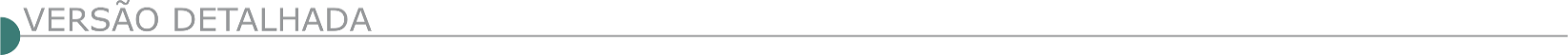 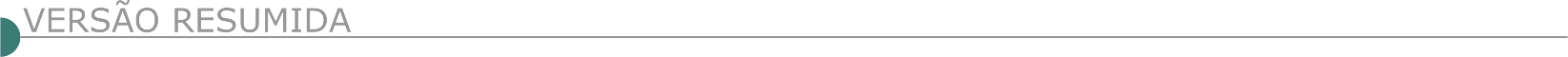 ESTADO DE MINAS GERAISCESAMA - AVISO DE ADIAMENTO – LICITAÇÃO ELETRÔNICA Nº 007/21 OBJETO: Contratação de empresa de prestação de serviços de engenharia, para a execução da obra de contenção de trecho da margem esquerda e direita do canal e detalhamento do projeto executivo da contenção para posterior implantação do Coletor Tronco de Santa Luzia, localizado no município de Juiz de Fora – MG, parte integrante do Programa de Despoluição do Rio Paraibuna. NOVA Data da abertura: 25/10/2021 às 09 horas. LOCAL: no sítio https://www.gov.br/compras/pt-br/ (Comprasnet - RDC). UASG: 925894 – Companhia de Saneamento Municipal – CESAMA. RECEBIMENTO DAS PROPOSTAS: a partir da data da divulgação do Edital no portal https://www.gov.br/compras/pt-br/. O Edital encontra-se disponível para download no Portal de Compras do Governo Federal, no endereço https://www.gov.br/compras/pt-br/ e no site da Cesama: http://www.cesama.com.br e também poderá ser retirado gratuitamente, mediante apresentação de dispositivo para cópia, no Departamento de Licitações e Assessoria de Contratos, na Sede da CESAMA. Informações: Telefones (32) 3692-9198/ 9199 / 9200 / 9201, fax (32) 3692-9202 ou pelo e-mail licita@cesama.com.br. POLÍCIA MILITAR DO ESTADO DE MINAS GERAI - AVISO DE LICITAÇÃO PMMG – 11ª RPM. CONCORRÊNCIA 01/2021 PROCESSO Nº 1261556 01 2021Objeto: Contratação de empresa especializada em engenharia/arquitetura destinada a executar a construção do Anexo - Fundamental I, do Colégio Tiradentes da Polícia Militar (CTPM) em Montes Claros/MG. Conforme Edital. DATA DE ENTREGA DOS ENVELOPES: até às 09h00min do dia 05 de OUTUBRO de 2021 na Seção de Compras/11ª RPM, à Av. Dep. Plínio Ribeiro, 2.810, Jardim Palmeiras, Montes Claros/MG. DATA DE ABERTURA DA SESSÃO: às 09h30min do dia do dia 05 de OUTUBRO de 2021 no Auditório O Pequizeiro/10º BPM, localizado na Av. Deputado Plínio Ribeiro nº 2810, Bairro Cintra, Montes Claros/MG. CONSULTAS AO EDITAL E DIVULGAÇÃO DE INFORMAÇÕES: na internet no site www.compras.mg.gov.br > Processos de compra > Compras > Consulta a processos de compra > unidade de compra código: 1261556 número do processo 01 ano: 2021, ou no site https://www.policiamilitar.mg.gov.br - serviços > Licitações e compras > Concorrência 01/2021 – 11ª RPM, ou na Seção de Compras/11ª RPM, à Av. Dep. Plínio Ribeiro, 2.810, Jardim Palmeiras, Montes Claros/MG, CEP 39.402-900, telefone (38) 3201-0342. ESCLARECIMENTOS: E-mail: compras.11rpm@gmail.com. SERVIÇO NACIONAL DE APRENDIZAGEM DO TRANSPORTE- SENAT – UNIDADE B N°031 – CONCORRÊNCIA N°08/2021 O SENAT Serviço Nacional De Aprendizagem Do Transporte comunicam aos interessados que realizará concorrência para selecionar e contratar empresa especializada para a prestação de serviços de locação de máquinas pesadas tipo Escavadeira Hidráulica Sob Esteira, Pá Carregadeira Hidráulica e Retroescavadeira, com motorista, incluindo combustível, lubrificante e manutenção, pelo período de 12 (doze) meses, para atender as necessidades de treinamentos do SENAT, conforme especificado no edital e em seus anexos. O recebimento dos envelopes especificado no edital e em seus anexos. O recebimento dos envelopes contendo a documentação de habilitação e a proposta comercial será no dia 17/09/2021, das 09h às 09:30. Para retirada do edital e acesso às demais informações, os interessados deverão dirigir-se a Unidade B n° 31 do SENAT - Divinópolis/ MG – das 08:00 às 17:00, telefone (37) 3214-4404. Maiores informações através do e-mail: licitacao.b031@sestsenat.org.br. AÇUCENA PREFEITURA MUNICIPAL EXTRATO DO EDITAL TOMADA DE PREÇO N.º 0005/2021, Contratação de empresa para execução de obras e serviços de reforma das Escolas Municipais: Said Farah e Padre Félix no município de Açucena – MG, em conformidade com os Anexos do Edital de Tomada de Preço n.º 005/2021. Abertura: 22/09/2021 as 13 H. ALVARENGA PREFEITURA MUNICIPAL - AVISO DE LICITAÇÃO PROC. LICITATÓRIO 042/2021 – TOMADA DE PREÇOS 004/2021. Objeto: seleção empresa para prestação de serviços, obras civis no entorno do Estádio Municipal de Alvarenga: de construção de muro projetado de contenção e proteção, escada em encosta para chegada ao vestiário e escada na encosta para acessar Rua Cabo Antônio Moreira da Silva, mediante utilização de recursos estaduais vindos pela Resolução SEGOV 011/2021 e recursos próprios em contrapartida de dotações orçamentárias para finalidade, de conformidade com os respectivos planos de trabalhos anexos, entre os quais cronogramas de execução e planilhas materiais e serviços, execução 5 meses. Abertura dos envelopes: 22/09/2021, às 9:00 horas. Local: Sala de Licitações, Prefeitura Municipal de Alvarenga, na Rua Silvério Marcelino, 47 – CEP 35.249- 000. Edital disponível no site www.alvarenga.mg.gov.br, ou no mesmo endereço, de segunda a sexta-feira, das 08:00 às 12:00 e de 14:00 às 16:00 horas. Informações pelo tel.: (33) 3328-1193.ARAXÁ PREFEITURA MUNICIPAL - EDITAL CONCORRÊNCIA Nº 03.007/2021 - PROCESSO Nº PROCESSO LICITATÓRIO Nº 191/2021Data/Hora de entrega dos envelopes: 30-09-2021 • 09:00 - Data/Hora de abertura dos envelopes: 30-09-2021 • 09:10 - CONTRATAÇÃO DE EMPRESA ESPECIALIZADA EM ENGENHARIA CIVIL, INCLUINDO O FORNECIMENTO DE MATERIAL E MÃO DE OBRA PARA PAVIMENTAÇÃO ASFÁLTICA DAS RUAS DOMINGOS DI MAMBRO E JOSÉ ROQUE DE OLIVEIRA NO BAIRRO VILA SILVÉRIA NO MUNICÍPIO DE ARAXÁ-MG, CONFORME PREVISTO NO EDITAL E SEUS ANEXOS. https://www.araxa.mg.gov.br/licitacao-listar?page=1. CANDEIAS PREFEITURA MUNICIPAL EDITAL TOMADA DE PREÇO Nº 004/2021Menor preço global, Contratação de empresa especializada para fornecimento de matérias, mão de obra e equipamentos para continuidade da obra de construção de uma unidade de educação infantil, Pró-Infância, creche tipo I, em parceria com o governo federal, através do Termo de Compromisso PAC211641/2013 em atendimento a secretaria municipal de Educação. A sessão pública para recebimento e abertura dos envelopes será realizada no dia 17 de setembro de 2021 às 09:00 horas, na sala de licitações, situada na Avenida 17 de Dezembro, nº 240, centro, Candeias. O edital poderá ser obtido no setor de licitações ou site www.candeias.mg.gov.br, telefone (35) 3833 1300, ramal 211. CAPITÃO ENÉAS PREFEITURA MUNICIPAL PUBLICAÇÃO TOMADAS DE PREÇOS N° 10/2021 A Prefeitura Municipal De Capitão Enéas – MG torna público que realizará Tomada de Preços nº 010/2021, Processo Licitatório nº 067/2021. Objeto: CONTRATAÇÃO DE EMPRESA ESPECIALIZADA PARA EXECUÇÃO DA REFORMA DA ESCOLA JUCA ROCHA. Data 16/09/2021, às 09:00.TOMADA DE PREÇOS Nº 011/2021- PROCESSO LICITATÓRIO Nº 068/2021. Objeto: CONTRATAÇÃO DE EMPRESA ESPECIALIZADA PARA EXECUÇÃO DA REFORMA DA ESCOLA HILDA FERNANDES DE OLIVEIRA. Data: 17/09/2021, às 08:00. Informações pelo e-mail: licitacaocapitaoeneas@gmail.com, editais pelo site: https://capitaoeneas.mg.gov.br/index.php/licitacao/, Telefone: (38) 3235-1001 - (38)999913018.  CONQUISTA PREFEITURA MUNICIPAL - AVISO DE LICITAÇÃO, TOMADA DE PREÇOS N.º 006/2021. Objeto: Contratação de serviços especializados para execução de reforma da Praça Coronel Tancredo França, localizada na cidade de Conquista-MG. Fundamento: Leis nº 8.666/93, 10.520/2002, Lei Complementar nº 123/06 e demais legislações aplicáveis. Recebimento dos envelopes de habilitação e proposta de preços: até ás 09:00 horas do dia 17/09/2021. Abertura dos envelopes: 09:30hs mesmo dia e local. Valor estimado da licitação: R$101.735,07(cento e um mil setecentos e trinta e cinco reais e sete centavos). Local para aquisição do Edital: Depto. De Licitações, situado na Avenida José Mendonça, 1262, Bairro Jatobá– Conquista/MG, ou www.conquista.mg.gov.br. Informações poderão ser obtidas pelos telefones (0xx34) 3353-1227 opção 7. ELÓI MENDES PREFEITURA MUNICIPAL TOMADA DE PREÇOS Nº 17/2021. ASSUNTO: AVISO DE EDITAL. PROCESSO Nº 185/2021 - TOMADA DE PREÇOS Nº 17/2021. EDITAL Nº 128/2021. Objeto: Contratação de empresa apta a execução de cobertura da quadra na Escola Municipal Professora Luísa Maria Alves Carneiro e CEMEI Menino Jesus II. Regime de Execução: Empreitada Global. Tipo: Menor Preço Global. Recurso Federal - FUNDEB. Cadastramento até dia 13/09/2021 na sede da Prefeitura Municipal de Elói Mendes. Abertura no dia 16/09/2021 às 9h no Club Elói Mendes. Necessário cumprimento das disposições do Decreto Municipal nº 2.680/2020. Mais informações pelo site: www.eloimendes.mg.gov.br ou pelo e-mail: licita@eloimendes.mg.gov.br. FORTUNA DE MINAS PREFEITURA MUNICIPAL TOMADA DE PREÇO 04/2021 AVISO DE LICITAÇÃO- PROCESSO LICITATÓRIO 49/2021. O Município de Fortuna de Minas/MG torna pública a realização de licitação na modalidade Tomada de Preço- Contratação de Empresa Especializada para realização de Obra de Pavimentação - tipo CBUQ - “Rua José Ferreira da Costa”, extensão da Rua Raimundo Catarino de Souza no Município de Fortuna de Minas. Sessão de recebimento dos envelopes 16/09/2021 com protocolo até às 09hs, na Prefeitura. O edital e seus anexos estão à disposição dos interessados na Av. Renato Azeredo, 210, Centro, para consulta, gratuitamente através do e-mail: licitacao@fortunademinas.mg.gov.br, e pelo site www.fortunademinas.mg.gov.br - Informações pelo (31) 3716-7111 ou 3716-7138.FRONTEIRA PREFEITURA MUNICIPAL AVISO - EDITAL DE LICITAÇÃO TOMADA DE PREÇOS Nº 007/2021 “MENOR PREÇO GLOBAL” O Prefeito Municipal no uso de suas atribuições legais, torna público que fará realizar às 09hrs00min do dia 20 de setembro de 2021, no DEPARTAMENTO DE LICITAÇÃO - na Av. Minas Gerais nº 110 - Centro - Fronteira/MG, Tomada de Preços objetivando a contratação de empresa especializada para execução de obras na melhoria da Escola Municipal Poliana Zizza Ferreira, com construção de 04 (quatro) salas de aula, conforme Projeto Básico. Fronteira, 31 de agosto - Márcio Antônio Ferreira - Presidente da Comissão Permanente de Licitação.GUAXUPÉ PREFEITURA MUNICIPAL AVISO DE LICITAÇÃO. TOMADA DE PREÇOS 006/2021 AMPLA PARTICIPAÇÃO – PROCESSO Nº 222/2021. O Município de Guaxupé – MG torna pública a realização da TOMADA DE PREÇOS 006/2021, Processo nº 222/2021, empreitada TIPO MENOR PREÇO GLOBAL, destinada à seleção e contratação de empresa na área de engenharia cível e/ou arquitetura para construção de muro de fechamento para a Secretaria de Obras e Serviços Públicos da Prefeitura de Guaxupé/MG, no município de Guaxupé/MG.O edital completo estará à disposição dos interessados na Secretaria Municipal de Administração da Prefeitura de Guaxupé, situada na Av. Conde Ribeiro do Valle, 113 – pavimento superior, Centro, Guaxupé/MG, fone (35) 3559-1021, a partir do dia 1º de setembro de 2021 e também no site www.guaxupe.mg.gov.br, onde o edital completo poderá ser baixado. Entrega dos envelopes até o dia 20 de setembro de 2021, às 09:00 horas, abertura no mesmo dia as 09:00 horas na Sala de Reuniões da Secretaria Municipal de Administração da Prefeitura de Guaxupé, situada na Av. Conde Ribeiro do Valle, 113 – pavimento superior, centro, Guaxupé, Minas Gerais, devendo as empresas interessadas se cadastrarem na Prefeitura de Guaxupé até o dia 14 de setembro de 2021 e realizarem a caução no valor de 1%(um por cento) do valor do objeto desta Tomada de Preços para participação no certame. VISITA TÉCNICA: Deverá ser agendada na Secretaria Municipal de Obras e Desenvolvimento Urbano, endereço Rua Major Joaquim Pedro, 39 – Centro – Guaxupé/MG – fone (35) 3559-1089 com a servidora Fernanda para ser realizada entre os dias 03 a 17 de setembro de 2021, nos horários das 09:00 as 11:00 horas e das 14:00 as 16:00 horas. Maiores informações na Secretaria Municipal de Administração de Guaxupé e no site www.guaxupe.mg.gov.br. IBIRITÉ PREFEITURA MUNICIPAL PA 101/2021 TP 005/2021 – 2ª CHAMADA Obj: Execução de obra de construção de bueiro triplo e galeria na Av. Rio Manso, próximo a rua Dezenove, bairro Cascata. (Protocolo: até às 08:45 e abert. Às 09:00 hs do dia 20/09/2021). Edital disponível site www.ibirite.mg.gov.br. INIMUTABA PREFEITURA MUNICIPAL TOMADA DE PREÇOS Nº 005/2021 O Município de Inimutaba, torna público a abertura do Processo Licitatório nº 1022/2021 - Tomada de Preços nº 005/2021, para execução de obra de pavimentação em TSD de vias públicas do Bairro São Judas Tadeu (Rua Santa Cruz), em conformidade com o Contrato de Repasse nº 908763/2020-MDR/CAIXA, celebrado entre a União e o Município de Inimutaba/MG. A abertura da Licitação está marcada para o dia 22/09/2021 às 09:00 hs. Informações pelo telefone (38) 3723-1103. PREFEITURA MUNICIPAL DE ITABIRA - AVISO DE LICITAÇÃO PREGÃO ELETRÔNICO PMI/SMA/SUCON N° 067/2021, PROCESSO PMI/SMA/SUCON N° 114/2021, REGISTRO LICITAÇÕES-E Nº: 893385Objeto consiste em: Serviços de Instalação e Reforma de Mata Burros das estradas rurais no município de Itabira/MG. A data limite para recebimento e abertura das propostas será dia 15/09/2021 às 14h e início da disputa do pregão será dia 15/09/2021 às 14h30 min. O edital estará disponível através do site www.licitacoese.com.br, no endereço: www.itabira.mg.gov.br (Portal da Transparência Administração · Licitacoes), ou poderá ser solicitado através do e- · mail: contratositabira@itabira.mg.gov.br, de 12h as 17h.MALACACHETA PREFEITURA MUNICIPAL AVISO DE PUBLICAÇÃO PROCESSO LICITATÓRIO 054/21, TOMADA DE PREÇOS Nº 003/21,Torna público que fará realizar no dia 16/09/2021 as 08:00 abertura do processo licitatório, para Contratação de empresa de engenharia, para Prestação de Serviços em Reforma e Ampliação na Escola Municipal Eva Ribeiro Mendes, deste Município. O edital estará disponível na sede da Prefeitura Municipal, Praça Mons. Jorge Lopes de Oliveira, nº 130 - cep: 39.690-000. Ou pelo e-mail licitar8666@hotmail.com ou Site Portal da Transparência. Maiores informações com a equipe de apoio e pregoeiro, fone: (33) 3514 - 1629. MONTE SANTO DE MINAS PREFEITURA MUNICIPAL PROCESSO 0323/2021 – TOMADA DE PREÇOS 004/2021 AVISO DE PUBLICAÇÃO Torna público que realizará a Tomada de Preços nº. 004/2021, de acordo com a Lei nº 8.666/93, no seguinte objeto: contratação de empresa especializada em engenharia civil para execução, sob o regime de empreitada global, de obras de pavimentação asfáltica de trecho da estrada vicinal que liga o Distrito de Milagre à divisa do estado de São Paulo, com recursos oriundos do contrato de repasse 907130/2020/ MDR/Caixa, da Emenda Especial prevista na Resolução SEGOV 011/2021 e Recursos Ordinários. O recebimento dos envelopes: habilitação e proposta comercial será até às 08h30min do dia 17/09//2021.O Edital estará disponível no site www.transparencia.montesantodeminas.mg.gov.br a partir de sua publicação.PREFEITURA MUNICIPAL DE MONTES CLAROS AVISO DE LICITAÇÃO CONCORRÊNCIA PÚBLICA N° 013/2021 PROCESSO LICITATÓRIO N° 0390/2021 O município de Montes Claros/MG, através da Secretaria Municipal de Educação e da Comissão Permanente de Licitação e Julgamento, designada pelo Decreto Municipal n°. 4.221, de 24 de maio de 2021, TORNA PÚBLICO o edital de Concorrência Pública n°. 013/2021, para Contratação de empresa especializada para execução das obras de conclusão do CEMEI tipo B padrão FNDE - Bairro Santa Lúcia, na forma estabelecida nas planilhas de quantitativos e custos, memorial descritivo e cronograma físico-financeiro. Data da sessão: às 14h30 do dia 04 de outubro de 2021. Prazo para a entrega dos envelopes: até às 15h do dia 04 de outubro de 2021. Íntegra do edital: https://licitacoes.montesclaros.mg.gov.br/. Contato: (38) 2211-3190 - Comissão Permanente de Licitação e Julgamento.AVISO DE LICITAÇÃO CONCORRÊNCIA PÚBLICA N° 014/2021 PROCESSO LICITATÓRIO N° 0391/2021 O município de Montes Claros/MG, através da Secretaria Municipal de Educação e da Comissão Permanente de Licitação e Julgamento, designada pelo Decreto Municipal n°. 4.221, de 24 de maio de 2021, TORNA PÚBLICO o edital de Concorrência Pública n°. 014/2021, para Contratação de empresa especializada para execução das obras de conclusão do CEMEI tipo B padrão FNDE - Bairro Carmelo, na forma estabelecida nas planilhas de quantitativos e custos, memorial descritivo e cronograma físico-financeiro. Data da sessão: às 09h30 do dia 06 de outubro de 2021. Prazo para a entrega dos envelopes: até às 09h do dia 06 de outubro de 2021. Íntegra do edital: https://licitacoes.montesclaros.mg.gov.br/. Contato: (38) 2211-3190 - Comissão Permanente de Licitação e Julgamento.AVISO DE LICITAÇÃO CONCORRÊNCIA PÚBLICA N° 015/2021 PROCESSO LICITATÓRIO N° 0392/2021 O município de Montes Claros/MG, através da Secretaria Municipal de Educação e da Comissão Permanente de Licitação e Julgamento, designada pelo Decreto Municipal n°. 4.221, de 24 de maio de 2021, TORNA PÚBLICO o edital de Concorrência Pública n°. 015/2021, para Contratação de empresa especializada para execução das obras de conclusão do CEMEI tipo B padrão FNDE - Bairro Delfino Magalhães, na forma estabelecida nas planilhas de quantitativos e custos, memorial descritivo e cronograma físico-financeiro. Data da sessão: às 09h30 do dia 07 de outubro de 2021. Prazo para a entrega dos envelopes: até às 09h do dia 07 de outubro de 2021. Íntegra do edital: https://licitacoes.montesclaros.mg.gov.br/. Contato: (38) 2211-3190 - Comissão Permanente de Licitação e Julgamento.AVISO DE LICITAÇÃO CONCORRÊNCIA PÚBLICA N° 019/2021 PROCESSO LICITATÓRIO N° 0441/2021 O município de Montes Claros/MG, através da Secretaria Municipal de Educação e da Comissão Permanente de Licitação e Julgamento, designada pelo Decreto Municipal n°. 4.221, de 24 de maio de 2021, TORNA PÚBLICO o edital de Concorrência Pública n°. 019/2021, para Contratação de empresa especializada para execução das obras de conclusão do CEMEI tipo B padrão FNDE - Bairro Acácias, na forma estabelecida nas planilhas de quantitativos e custos, memorial descritivo e cronograma físico-financeiro. Data da sessão: às 09h30 do dia 08 de outubro de 2021. Prazo para a entrega dos envelopes: até às 09h do dia 08 de outubro de 2021. Íntegra do edital: https://licitacoes.montesclaros.mg.gov.br/. Contato: (38) 2211-3190 - Comissão Permanente de Licitação e Julgamento.AVISO DE LICITAÇÃO PROCESSO LICITATÓRIO N°. 0463/2021 CONCORRÊNCIA PÚBLICA N°. 022/2021 O MUNICÍPIO DE MONTES CLAROS/MG, através da Secretaria Municipal de Educação e da Comissão Permanente de Licitação e Julgamento, designada pelo Decreto Municipal n°. 4.221, de 24 de maio de 2021, TORNA PÚBLICO o edital de Concorrência Pública n°. 022/2021, para Contratação De Empresa Especializada Para Execução Das Obras De Construção De Cobertura Da Quadra Grande Para Escola Municipal Santa Clara, Na Comunidade De Poço Novo, No Município De Montes Claros-Mg. Data da sessão: às 09h30 do dia 15 de outubro de 2021. Prazo para a entrega dos envelopes: até às 09h do dia 15 de outubro de 2021. ÍNTEGRA DO EDITAL: https://licitacoes.montesclaros.mg.gov.br/ CONTATO: (38) 2211-3190.NOVA RESENDE PREFEITURA MUNICIPAL EXTRATO DE EDITAL PRC 169/21 TOMADA DE PREÇOS: 13/21 OBJETO: Contratação de empresa especializada no ramo de engenharia para a prestação de serviços de pavimentação asfáltica em vias do município de Nova Resende, conforme Proposta de Plano de Trabalho-Convênio Nº002999/2021, Prof. Cleiton, com fornecimento total de material, equipamentos e mão de obra qualificada, conforme Edital, Memorial Descritivo, projetos e planilhas dos serviços a serem realizados os quais passam a fazer parte do mesmo, independente de transcrição. REALIZAÇÃO: 20/09/2021, na sede da Prefeitura, localizada a Rua Coronel Jaime Gomes, 58 centro em Nova Resende, sendo a partir das 09h00min. O edital na íntegra será disponibilizado no site www.novaresende.mg.gov.br para conhecimento dos interessados. Dúvidas poderão ser esclarecidas através do e-mail licitacao@novaresende.mg.gov.br ou pelo telefone (35) 3562- 3750. Publica-se. PARÁ DE MINAS PREFEITURA MUNICIPAL AVISO DE LICITAÇÃO SOB A MODALIDADE TOMADA DE PREÇOS Nº 008/2021 – PRC Nº 0735/21. Objeto: Contratação de empresa especializada para realizar reforma da Quadra Poliesportiva da Escola Municipal Prefeito José Porfírio de Oliveira. Tipo: menor preço. A abertura será no dia 17/09/2021 às 09:00 horas. O edital poderá ser obtido na íntegra na Diretoria de Compras e Contratos ou através do site http:// www.transparencia.parademinas.mg.gov.br. MUNICÍPIO DE PATOS DE MINAS EDITAL DE LICITAÇÃO – CONCORRÊNCIA Nº 08/2021 O MUNICÍPIO DE PATOS DE MINAS, com sede na Rua Dr. José Olympio de Melo, 151 – Bairro Eldorado, em PATOS DE MINAS – MG, inscrito no Cadastro Nacional de Pessoas Jurídicas – CNPJ sob o nº 18.602.011/0001-07, torna público às empresas especializadas, que está promovendo, por sua Comissão de Licitação, nomeada pela Portaria nº 4.462 de 21/01/2021, a Concorrência 08/2021, a qual se processará em conformidade com as disposições da Lei Federal nº 8.666 de 21 de junho de 1993 e alterações posteriores que institui normas para licitações e contratos da Administração Pública, da Lei Complementar nº 123 de 14 de dezembro de 2006 que institui o Estatuto Nacional da Microempresa e da Empresa de Pequeno Porte, sob o tipo menor valor global, sendo o regime de execução a empreitada por preço unitário, visando a CONTRATAÇÃO DE EMPRESA ESPECIALIZADA NA ÁREA DE ENGENHARIA PARA EXECUÇÃO DE OBRAS DE REABILITAÇÃO DA PONTE DE MADEIRA SOBRE O RIBEIRÃO DO CHUMBO – BACIA CHUMBO-LAJEADO, ÁREA RURAL DO DISTRITO DE MAJOR PORTO, NO MUNICÍPIO DE PATOS DE MINAS, a realizar-se no dia 08/10/2021 às 13:30 horas, de acordo com os dispositivos da Lei Federal nº. 8.666/93 e as condições deste Instrumento Convocatório e seus Anexos. Os interessados deverão protocolizar os envelopes no SETOR DE PROTOCOLO, na sede administrativa do Município até às 13:00 -http://www.transparencia.patosdeminas.mg.gov.br/paginas/publico/lei12527/licitacoes/consultarLicitacao.xhtml?tipo=int. PIEDADE DE CARATINGA PREFEITURA MUNICIPAL EXTRATO DE EDITAL TOMADA DE PREÇOS 007/2021 Objeto: Contratação de empresa especializada para Construção de Muro de Contenção e Vedação na Rua Sebastião Peixoto, São José no município de Piedade de Caratinga. Abertura: 23/09/2021 às 09h00min. O edital encontra-se à disposição na sede da Prefeitura. PREFEITURA MUNICIPAL DE POÇOS DE CALDAS AV I S O CONCORRÊNCIA PUBLICA Nº 5- SEPOP/2021 A Prefeitura Municipal de Poços de Caldas, torna público que às 14:30 horas do dia 05 de outubro de 2021, na Secretaria acima citada, situada na rua Senador Salgado Filho, s/nº, Bairro Country Club, realizar-se-á a abertura dos envelopes contendo os documentos de habilitação e proposta, visando à contratação de empresa especializada para a e contratação de empresa especializada para a execução de obras de pavimentação asfáltica em vias urbanas do Município de Poços de Caldas, conforme contrato de repasse nº 906274/2020/MDR/CAIXA. O referido Edital encontra-se à disposição dos interessados no site www.pocosdecaldas.mg.gov.br. PREFEITURA DE RECREIO - SETOR DE LICITAÇÕES AVISO DE LICITAÇÃO - PROCESSO DE LICITAÇÃO Nº 079/2021 - TOMADA DE PREÇO Nº 004/2021 O Município de Recreio, torna público que realizará licitação na data de 23/09/2021, às 09h00min, nos termos da Lei Federal nº 8666/93 para Contratação de pessoa jurídica para serviços de obras e engenharia, com fornecimento de mão de obra e materiais para realizar serviços de Calçamento com Bloquete Hexagonal, Meio Fios de Concreto Pré-Moldado, e Sarjetas de Concreto Moldadas in Loco, da Rua Soldado Darcy Ferreira e Ormeu Guimarães Ferreira, no Bairro Alto do Asilo, no município de Recreio – MG. Estando incluídos todos os custos decorrentes da mão-de-obra, encargos sociais, materiais de construção, equipamentos, transportes, fretes, taxas e impostos, não cabendo nenhum ônus adicional para a conclusão da obra, tudo em conformidade com as normas estabelecidas pela ABNT, NBR, NB e CREA. As informações poderão ser obtidas na Prefeitura Municipal de Recreio das 08h00min às 12h00min, pelo telefone (32)3444-1344, www.recreio.mg.gov.br ou pelo e-mail: licitacao@recreio.mg.gov.br. RESPLENDOR PREFEITURA MUNICIPAL TOMADA DE PREÇOS EDITAL Nº 6/2021 AVISO DE RETIFICAÇÃO DE EDITAL. O Município de Resplendor/MG, registrado no CNPJ/MF sob o nº 18.413.161/0001-72, torna público a retificação do instrumento convocatório de procedimento licitatório na modalidade TOMADA DE PREÇOS, do tipo menor preço, sob regime de empreitada global, em conformidade com a Lei Federal nº 8.666/93 de 21 de junho de 1993 e suas alterações, mediante as condições estabelecidas no edital, para o seguinte objeto: Contratação de empresa especializada para execução de Construção de Portais localizados nas Ruas Jacob Schwenck e Rua Bernadinho Franco Leal, na entrada da cidade em Resplendor/MG, CEP 35.230-000, em atenção ao Contrato de Repasse nº 1066782-24 – Emenda Parlamentar, conforme projetos e especificações constantes do termo de referência e demais anexos do edital. O recebimento dos envelopes será realizado pela CPL em nova data a saber: 20/9/2021, às 09:00 horas, na sala do Setor de Licitações da Prefeitura Municipal. Informações complementares, edital e seus anexos, poderão ser obtidas no site: www.resplendor.mg.gov.br, pelo e-mail: licitacaopmresplendor@gmail.com ou à Praça Pedro Nolasco, 20 – Centro – Resplendor/MG. RIO PARDO DE MINAS PREFEITURA MUNICIPAL TOMADA DE PREÇO Nº 012/2021 AVISO DE LICITAÇÃO - PROCESSO Nº 155/2021. Objeto: Contratação de empresa para reforma do Posto de Apoio de Atendimento Médico da Comunidade Cedro Zona Rural deste município, com entrega dos envelopes até as 08:00:00 horas do dia 20/09/2021. Maiores informações pelo telefone (038) 3824-1356 - ou através do e-mail licitação@riopardo.mg.gov.br ou ainda na sede da Prefeitura Municipal de Rio Pardo de Minas.SABARÁ PREFEITURA MUNICIPAL - AVISO EDITAL DE LICITAÇÃO Nº 094/2021 – TOMADA DE PREÇOS Será realizado no dia 16/09/2021, às 09:00 horas, cujo objeto é a contratação de empresa do ramo para a execução das obras de reforma e ampliação da Escola Municipal Padre Sebastião Tirino, localizado na Rua Marieta Machado, nº 01, Bairro Centro, Sabará/MG, com o fornecimento de mão de obra e materiais, em atendimento à Secretaria Municipal de Obras, conforme especificações contidas neste edital e seus anexos. Edital e anexos no site www.sabara.mg.gov.br. EDITAL DE LICITAÇÃO Nº 095/2021 - MODALIDADE TOMADA DE PREÇOS Data de Publicação: 03/09/2021 - Categoria: Tomada de Preços - Objeto: Contratação de empresa do ramo para a execução das obras de contenção na Rua São Domingos, no Bairro Alto Fidalgo, nº 110, Sabará/MG, com o fornecimento de mão de obra e materiais, em atendimento à Secretaria Municipal de Obras, conforme especificações contidas neste edital e seus anexos. DATA DA SESSÃO: 22/09/2021 - HORÁRIO: 09h00min. www.sabara.mg.gov.br. http://site.sabara.mg.gov.br/empresa/editais-e-licitacoes/. SACRAMENTO PREFEITURA MUNICIPAL AVISO DE LICITAÇÃO – TOMADA DE PREÇOS Nº 005/2021. O Município de Sacramento torna público que fará realizar licitação na modalidade de TOMADA DE PREÇOS, do tipo MENOR PREÇO GLOBAL, que tem por objeto a Contratação de empresa especializada para execução dos serviços de construção de pista de caminhada com piso em pavimentação asfáltica, a ser construída na Rodovia Antenor Duarte Vilela (Estrada da Gruta dos Palhares – AMG – 0725), numa extensão de 2.600m (dois mil e seiscentos metros) e com largura de 2,50m (dois metros e cinquenta centímetros), conforme projeto básico e anexos, cujo valor estimado global é de R$ 1.014.631,27 (um milhão, quatorze mil, seiscentos e trinta e um reais e vinte e sete centavos). Abertura: às 09:15 horas do dia 20 de setembro do ano de 2021. Fundamento: Lei Federal nº. 8.666/93 e alterações. O edital encontra-se à disposição dos interessados no horário das 7h às 16h no Departamento de Licitações desta Prefeitura, situado na Praça Monsenhor Saul Amaral, nº. 512 – Centro – Sala 12, no site www.sacramento.mg.gov.br ou solicitação através do e-mail (editais@sacramento.mg.gov.br). SÃO DOMINGOS DAS DORES PREFEITURA MUNICIPAL PROCESSO Nº098/2021 TOMADA DE PREÇOS Nº 006/2021. Objeto: Contratação de empresa para execução de obra de calçamento de 301,69 m² em bloquete e execução de 110,98 metros lineares de meio fio de concreto e 105,98 metros lineares de sarjeta na serra dos Palmas - Córrego do Belém, acesso da Escola Municipal Barão do Rio Branco, no município, de acordo com o 1º termo aditivo ao convênio 1491001787/2017/SEGOV/ PADEM. Os envelopes proposta e documentação deverão ser entregues até as 08:20min. dia 20/09/2021, na sede da Prefeitura. Início Sessão às 08:30min. dia 20/09/2021. Edital/anexos à disposição no Setor de Compras e Licitações da Prefeitura, Praça Thomaz Lucca, 38, Bairro São Lucas, através do e-mail: licitasaodomingos@hotmail.com, ou pelo fone (33) 3315 8000. São Domingos das Dores/MG, 30 de agosto de 2021. José Adair da Silva– Prefeito Municipal.SENHORA DE OLIVEIRA PREFEITURA MUNICIPAL AVISO DE REPETIÇÃO DA TOMADA DE PREÇOS N. 003/2021 Objeto –seleção e contratação de empresa especializada para execução de pavimentação asfáltica sobre calçamento existente na Praça São Sebastião, Dia: 20/09/2021. Horário: 08 h. Solicitar edital no e-mail licitaoliveira@gmail.com edital publicado no site www.senhoradeoliveira.mg.gov.br. SOLEDADE DE MINAS PREFEITURA MUNICIPAL EXTRATO DE PUBLICAÇÃO DE EDITAL DE LICITAÇÃO MODALIDADE TOMADA DE PREÇO Nº. 08/2021 - PROCESSO LICITATÓRIO Nº: 60/2021 - EDITAL Nº 41/2021 A Prefeitura Municipal de Soledade de Minas, Estado de Minas Gerais, no uso de suas atribuições legais e nos termos do disposto na Lei Federal de nº 8.666/93 de 21 de junho de 1993 e alterações, torna pública que fará licitação na modalidade TOMADA DE PREÇO, do tipo Menor Preço Global, para contratação de empresa em regime de empreitada global para execução da mão de obra de serviços de urbanização de área pública, com a construção de estacionamento com bloco intertravado (paver) e a execução da mão de obra na instalação de: alambrados, de mourões de concreto sobre mureta de alvenaria com tela metálica (aço) no parque municipal de Soledade de Minas-MG. Entrega e abertura dos envelopes: até às 13:00hrs (treze horas) do dia 20 de Setembro de 2021. Local: Sala da Comissão Permanente de Licitação na Rua Abrão Calil Matuck nº 87 (CRAS) – Centro – Soledade de Minas/MG. O Edital desta Licitação estará disponível aos interessados na sede da Prefeitura Municipal de Soledade de Minas-MG e poderá ser solicitado também através dos telefones: (35) 3333-1104/1300, e e-mails: rhumanos@soledadedeminas.mg.gov.br e administracao@soledadedeminas.mg.gov.br, no horário de 12:00 ás 17:00h. Soledade de Minas-MG, em 26 de Agosto de 2021.Julianderson Claret Tobias - Presidente da Comissão de Licitação - Lúcio Antônio Alves - Prefeito Municipal.TEÓFILO OTONI PREFEITURA MUNICIPAL AVISO DE LICITAÇÃO - TOMADA DE PREÇOS Nº 008/2021 O município de Teófilo Otoni/MG torna pública a realização da Tomada de Preços n.º 008/2021, dia 16/09/2021, às 9h - Objeto: Contratação de empresa de engenharia para execução de obras de pavimentação em alvenaria poliédrica de diversas vias do Distrito de Mucuri no Município de Teófilo Otoni/MG. Íntegra do edital e demais informações atinentes ao certame estarão à disposição dos interessados na sala da Divisão de Licitação, situada na Avenida Luiz Boali n.º 230, Centro, em dias úteis, no horário de 08h às 16h, no site: transparência. www.teofilootoni.mg.gov.br ou pelo e-mail: licitacao@teofilootoni.mg.gov.br. PREFEITURA MUNICIPAL DE UBERLÂNDIA AVISO DE LICITAÇÃO - RDC ELETRÔNICO Nº 584/2021 - CRITÉRIO DE JULGAMENTO “MAIOR DESCONTO”PREFEITURA MUNICIPAL DE UBERLÂNDIA – SECRETARIA MUNICIPAL DE TRÂNSITO E TRANSPORTE – por meio da DIRETORIA DE COMPRAS - Fará realizar licitação supramencionada - Objeto: SERVIÇO DE CONSTRUÇÃO CIVIL P/ CONSERVAÇÃO SOB REGIME DE EMPREITADA POR PREÇOS UNITÁRIOS, COM FORNECIMENTO DE MÃO-DE-OBRA, MATERIAIS E EQUIPAMENTOS PARA EXECUÇÃO DE SERVIÇOS DE SINALIZAÇÃO HORIZONTAL E VERTICAL EM DIVERSOS BAIRROS DO MUNICÍPIO DE UBERLÂNDIA/MG. Os documentos que integram o edital serão disponibilizados somente no site de licitações da Prefeitura Municipal de Uberlândia, no endereço eletrônico www.uberlandia.mg.gov.br e https://www.gov.br/compras/pt-br. A sessão pública na Internet para recebimento das Propostas estará aberta até as 09:00 horas do dia 30/09/2021, no endereço https://www.gov.br/compras/pt-br. VERMELHO NOVO PREFEITURA MUNICIPAL EXTRATO DE PROCESSO - PROCESSO ADMINISTRATIVO DE COMPRAS Nº 089/2021 - TOMADA DE PREÇOS Nº 004/2021 Objeto: contratação de empresa especializada em obras e serviços de engenharia, para prestação de serviços na construção de creche Proinfância - Tipo C no local situado à Rua Geraldo Isauro, S/N, Centro, sede do município de Vermelho novo/MG, consistindo no fornecimento de materiais, mão-de-obra, insumos, equipamentos e quaisquer outros objetos necessários à execução, conforme especificações contidas no memorial descritivo, projetos, planilhas e cronogramas. Abertura: 23/09/2021 às 08h30min. Local: rua prefeito Wilson Damião, nº 48 A - centro - Vermelho novo/MG. edital disponível no endereço eletrônico: www.vermelhonovo.mg.gov.br. Tel.: (33) 3351-8000. VISCONDE DO RIO BRANCO PREFEITURA MUNICIPAL AVISO DE LICITAÇÃO – TOMADA DE PREÇOS Nº 005/2021 PROCESSO LICITATÓRIO Nº 178/2021 A Administração Municipal de Visconde do rio Branco, através da presidente da comissão permanente de Licitação, torna público que fará licitação na modalidade Tomada de preços, destinado à seleção de empresa comprovadamente especializada no ramo para obra de construção de um pórtico na entrada da cidade, no Bairro Barra dos coutos, neste município. (Ver maiores especificações no Edital) – Entrega de propostas, documentações e credenciais até o dia 16/09/2021 às 09h, quando será dado início aos trabalhos. Cópia do edital já se encontra disponível para os interessados, à praça 28 de setembro, centro, ou pelo site: www.viscondedoriobranco.mg.gov.br. Informações pelo Tel.: (32) 3551-8150 – ramal 225.ESTADO DA BAHIAAVISO DA LICITAÇÃO Nº 133/21 A EMBASA TORNA PÚBLICO QUE REALIZARÁ A LICITAÇÃO N.º 133/21Processada de acordo com as disposições da Lei nº 13.303/2016, Lei complementar 123/2006 e Regulamento Interno de Licitações e Contratos da EMBASA. Objeto: Reabilitação de nascentes e matas ciliares. Disputa: 27/09/2021 às 14:00 horas. (Horário de Brasília-DF). Recursos Financeiros: Próprios. O Edital e seus anexos encontram-se disponíveis para download no site http://www.licitacoes-e.com.br/. (Licitação BB nº: 892939). O cadastro da proposta deverá ser feito no site http:// www.licitacoes-e.com.br/, antes da abertura da sessão pública. Informações através do e-mail: plc.esclarecimentos@embasa.ba.gov.br ou por telefone: (71) 3372-4756/4764. SECRETARIA DA SEGURANÇA PÚBLICA - REPUBLICAÇÃO - AVISO DE LICITAÇÃO - CONCORRENCIA PUBLICA Nº 004/2021 - SSP/ DG - SEI Abertura: 04/10/2020 às 09h00 - Objeto: Contratação de obras de engenharia destinadas a construção de unidades policiais nos municípios de Gentio do Ouro, Iraquara, Mucugê, Ibicoara, Santa Rita de Cássia, Wanderley, Cotegipe, Lençóis, Andaraí, Iaçu, Irecê, Santa Maria da Vitoria, Seabra e Macaúbas. Família: 07.05. Os interessados poderão obter informações e/ou o Edital e seus anexos no link: http://www.ssp.ba.gov.br/modules/conteudo/conteudo.php?conteudo=49, ou no endereço eletrônico http://www.comprasnet.ba.gov.br/. Maiores esclarecimentos através do e-mail cosel.dg@ssp.ba.gov.br, telefones: (71) 3115-1834 / 1950, ou presencialmente de segunda a sexta-feira, das 8h30 às 17h30 no endereço 4ª Avenida, nº 430, Centro Administrativo da Bahia, Paralela, Salvador-Bahia. REPUBLICAÇÃO - AVISO DE LICITAÇÃO - CONCORRENCIA PUBLICA Nº 005/2021 - SSP/ DG - SEI Abertura: 04/10/2020 às 14h00 - Objeto: Contratação de obras de engenharia destinadas a construção de unidades policiais nos municípios de Ubaíra, Maracás, Itiruçu, Laje, Gandu, Lafayete Coutinho, Teolândia, Encruzilhada, Dário Meira, Itagibá, Caetanos, Barra do Choça, Itabuna, Jaguaquara, Jequié, Santo Antonio de Jesus e Valença. Família: 07.05. Os interessados poderão obter informações e/ou o Edital e seus anexos no link: http://www.ssp.ba.gov.br/modules/conteudo/conteudo.php?conteudo=49, ou no endereço eletrônico http://www.comprasnet.ba.gov.br/. Maiores esclarecimentos através do e-mail cosel.dg@ssp.ba.gov.br, telefones: (71) 3115-1834 / 1950, ou presencialmente de segunda a sexta-feira, das 8h30 às 17h30 no endereço 4ª Avenida, nº 430, Centro Administrativo da Bahia, Paralela, Salvador-Bahia. SECRETARIA DA EDUCAÇÃO -AVISO DE LICITAÇÃO - CP Nº 035/2021 - SEC/COINFTipo Menor Preço - Fator K. Abertura: 14/10/2021 às 10 horas. Objeto: Contratação de empresa especializada para execução da obra de ampliação com modernização da infraestrutura nas unidades escolares localizadas nos municípios de Belmonte, Ubaitaba, Tanhaçu, Ubatã, Condeúba, Planalto e Ipiaú, neste Estado da Bahia, sob a gestão da Secretaria da Educação do Estado da Bahia. Família: 07.05. Os interessados poderão entrar em contato através do e-mail copel@educacao.ba.gov.br, telefone (71) 3115-0177 ou presencialmente, de segunda a sexta, das 08h30 às 18 horas, no endereço 5ª Avenida, nº 550, Plataforma II, CAB, CEP: 41.745-004, Secretaria de Educação do Estado da Bahia - SEC, Salvador – Bahia.DNIT - SUPERINTENDÊNCIA REGIONAL NA BAHIA - AVISO DE LICITAÇÃO PREGÃO ELETRÔNICO Nº 346/2021 - UASG 393027 Nº PROCESSO: 50605001382202191. Objeto: Contratação de empresa para execução de Serviços de Manutenção (Conservação/Recuperação) na Rodovia BR-330/BA. Total de Itens Licitados: 1. Edital: 02/09/2021 das 08h00 às 12h00 e das 13h00 às 17h00. Endereço: Rua Artur Azevedo Machado 1225 3º Andar, Civil Tower, Stiep - Salvador/BA ou https://www.gov.br/compras/edital/393027-5-00346-2021. Entrega das Propostas: a partir de 02/09/2021 às 08h00 no site www.gov.br/compras. Abertura das Propostas: 20/09/2021 às 15h00 no site www.gov.br/compras. Informações Gerais: Demais informações podem ser retiradas nos sites www.dnit.gov.br e www.comprasnet.gov.br.SECRETARIA DE DESENVOLVIMENTO URBANO COMPANHIA DE DESENVOLVIMENTO URBANO DO ESTADO DA BAHIA – CONDER - COMUNICADO DE ADIAMENTO (REPOSIÇÃO DE PRAZO) DA LICITAÇÃO PRESENCIAL Nº 056/21 A Comissão Permanente de Licitação - COPEL da Companhia de Desenvolvimento Urbano do Estado da Bahia - CONDER, comunica aos interessados em participar da licitação acima referenciada, cujo objeto é a CONTRATAÇÃO DE EMPRESA ESPECIALIZADA PARA ELABORAÇÃO DOS PROJETOS BÁSICO E EXECUTIVO DE ENGENHARIA E EXECUÇÃO DE OBRAS DE INFRAESTRUTURA, PARA IMPLANTAÇÃO DO SISTEMA VIÁRIO DO NOVO COMPLEXO METRÔ RODOVIÁRIO, INCLUSIVE DA INTERSEÇÃO DA BA 528 X BR 324, NO MUNICÍPIO DE SALVADOR - BAHIA, que, em razão da impossibilidade da disponibilização do Edital e seus anexos na data anteriormente prevista, estando os mesmos já disponíveis no site da CONDER (http://www.conder.ba.gov.br) no campo licitações, no dia 02/09/2021, fica remarcada para o dia 10 de novembro de 2021 às 14h:30m a data para recebimento e abertura das propostas, na sua Sede, na Av. Edgard Santos, 936, Narandiba, Salvador - Bahia. SECRETARIA DE INFRAESTRUTURA - AVISOS DE LICITAÇÕES - TOMADAS DE PREÇOS Nº 032/2021 Tipo: Menor Preço. Abertura: 22/09/2021 às 09h:30min, Objeto: Restauração Acesso - BA.220 - Fátima, extensão 700 m. Família 07.19. TOMADA DE PREÇOS Nº 033/2021Tipo: Menor Preço. Abertura: 22/09/2021 às 14h:30min, Objeto: Restauração em TSD na rodovia BA-245, trecho: Entroncamento BA-245 / Poço Encantado, extensão: 3,80 km. Família 07.19. O Edital e seus anexos poderão ser obtidos através do site www.comprasnet.ba.gov.br. Os interessados poderão entrar em contato através do e-mail cpl@infra.ba.gov.br. Telefone (71)3115-2174 ou presencialmente, de segunda a sexta-feira, das 8h30 às 12:00h e das 13h30 às 18h00 no endereço: Comissão Permanente de Licitação - CPL - SEINFRA, Av. Luiz Viana Filho, nº 445 - 4ª Avenida - Centro Administrativo da Bahia - Prédio Anexo - 1º andar - Ala B, Salvador-Ba, O Certame será realizado mediante Videoconferência, com acesso através do endereço eletrônico: http://www.infraestrutura.ba.gov.br/licitacoes ou https:// www.comprasnet.ba.gov.br/content/sess%c3%a3o-virtual, em conformidade com a Instrução Normativa SAEB nº 016/2020, ante a situação de emergência, acarretada pela Pandemia do Novo Coronavírus - COVID-19. ESTADO DO ESPIRÍTO SANTOSECRETARIA DE ESTADO DE SANEAMENTO, HABITAÇÃO E DESENVOLVIMENTO URBANO - SEDURB - AVISO DE LICITAÇÃO EDITAL DE CONCORRÊNCIA Nº 004/2021 A SECRETARIA DE ESTADO DE SANEAMENTO, HABITAÇÃO E DESENVOLVIMENTO URBANO - SEDURB, através da Comissão Permanente de Licitação e Pregão, torna público que realizará licitação, na modalidade CONCORRÊNCIA, tipo menor preço, sob regime de empreitada por preço unitário, objetivando a CONTRATAÇÃO DE EMPRESA PARA EXECUÇÃO DAS OBRAS DE MACRODRENAGEM DA BACIA DE JARDIM DE ALAH, MUNICÍPIO DE CARIACICA/ ES, CONSTITUIDO DE GALERIA JARDIM DE ALAH RAMO II E JARDIM DE ALAH RAMO III, COM FORNECIMENTO DE MÃO-DE-OBRA E MATERIAIS, assunto do processo nº 2020-RM41H. O valor estimado para a contratação é de R$11.105.361,22 (onze milhões, cento e cinco mil, trezentos e sessenta e um reais e vinte e dois centavos). Recebimento dos envelopes: até às 9h30min do dia 05 de outubro de 2021. Abertura dos envelopes: às 10 horas dia 05 de outubro de 2021. A sessão pública acontecerá na sede da SEDURB, situada à Rua Alberto de Oliveira Santos, nº 42, 20º e 21º andar, Ed. Ames, Centro - Vitória/ES, local onde o edital poderá ser retirado, de posse de mídia digital ou através dos endereços eletrônicos www.compras.es.gov.br e www.sedurb.es.gov.br/Licitacoes. Contato: (27) 3636-5009 ou pelo e-mail: licitacao@sedurb.es.gov.br. PREFEITURA MUNICIPAL DA SERRA - AVISO DE LICITAÇÃO CONCORRÊNCIA PÚBLICA Nº 004/2021 O Município da Serra/ES, através da Comissão Permanente de Licitação/ CPL/SEOB, em atendimento a Secretaria Municipal de Obras, torna público que realizará licitação na modalidade Concorrência Pública Nº 004/2021 do tipo menor preço global objetivando a CONTRATAÇÃO DE EMPRESA PARA OBRA DE IMPLANTAÇÃO DOS TRECHOS 1 E 2 DO PLANO CICLOVIÁRIO MUNICIPAL, QUE INTERLIGA SERRA DOURADA II AO TERMINAL DE JACARAÍPE, NO MUNICÍPIO DA SERRA/ES. O Início da Sessão Pública e recebimento dos envelopes será às 14:00 horas do dia 04 de outubro de 2021, na sede da CPL/SEOB, a Rua Maestro Antônio Cícero, nº 111, Anexo SEOB - Térreo, Centro, Serra-ES. O Edital e anexos poderão ser obtidos mediante apresentação de Pendrive e no site oficial do Município. Informações (27) 3291.2146.ESTADO DE GOIÁSEDITAL DE LICITAÇÃO: Nº 15.3-010/2021 – SANEAGO OBJETO: CONTRATAÇÃO SEMI-INTEGRADA DE OBRAS E SERVIÇOS DE ENGENHARIA RELATIVOS À AMPLIAÇÃO DO SISTEMA DE ESGOTAMENTO SANITÁRIO DA REGIÃO OESTE COM A IMPLANTAÇÃO DAS REDES COLETORAS DE ESGOTO COM FUNCIONALIDADE IMEDIATA E LIGAÇÕES DOMICILIARES DA BACIA TAQUARAL (FASE 1 – LOTE 1), NA CIDADE DE GOIÂNIA, NESTE ESTADO. MODO DE DISPUTA: FECHADO. REGIME DE EXECUÇÃO: CONTRATAÇÃO SEMI-INTEGRADA. VALOR ESTIMADO: R$ 12.650.566,37. CRITÉRIO DE JULGAMENTO: MENOR PREÇO. INFORMAÇÕES IMPORTANTES:  SERÁ DE RESPONSABILIDADE DOS INTERESSADOS VERIFICAR NO SITE A ATUALIZAÇÃO DAS INFORMAÇÕES.  A Comissão Permanente de Licitações está à disposição dos interessados no horário das 8:00h às 11:00h e das 14:00h às 17:00h, pelo telefone 62 3243-3222 e através do e-mail cpl@saneago.com.br.  Endereço da Comissão Permanente de Licitações / Superintendência de Licitações e Aquisições (SULAQ): Sede da Saneamento de Goiás S.A. – Saneago, à Avenida Fued José Sebba, nº 1245, Setor Jardim Goiás – Goiânia-GO.GOVERNO DO ESTADO DE GOIÁS SANEAMENTO DE GOIÁS S/A AVISO DE LICITAÇÃO PROCEDIMENTO LICITATÓRIO N° 15.3-014/2021 - SANEAGO PROCESSO: 6575/2020 Forma: Presencial Destinação: Ampla Participação Modo de Disputa: Fechado Regime de Execução: Contratação Semi-Integrada Critério de Julgamento: Menor Preço Objeto: CONTRATAÇÃO SEMI-INTEGRADA DE OBRAS E SERVIÇOS DE ENGENHARIA REMANESCENTES RELATIVOS À AMPLIAÇÃO E MELHORIA DA ESTAÇÃO DE TRATAMENTO DE ESGOTO (LOTE 1) E IMPLANTAÇÃO DE REDES COLETORAS DE ESGOTO NA BACIA ANTAS (LOTE 4), NA CIDADE DE ANÁPOLIS, NESTE ESTADO, conforme disposições fixadas no Edital e Anexos. Recursos: OGU-PAC, Contrato de Repasse nº 0408.691-99/2013. A sessão pública será realizada no auditório da Superintendência de Licitações e Aquisições, na sede da Saneamento de Goiás S.A. - Saneago, à Av. Fued José Sebba nº 1245, Setor Jardim Goiás - Goiânia-GO. Data de Abertura: 11/11/2021 às 14h30min. O Edital e Anexos encontram-se a disposição dos interessados no site: www.saneago.com.br. ESTADO DO MARANHÃOSECRETARIA DE ESTADO DE INFRAESTRUTURA AVISO DE LICITAÇÃO CONCORRÊNCIA Nº 12/2021 - CSL/SINFRA PROCESSO ADMINISTRATIVO Nº 160705/2021 - SINFRA A Comissão Setorial de Licitação - CSL da Secretaria de Estado de Infraestrutura - SINFRA realizará às 15 horas e 00 minutos do dia 04 de outubro de 2021, no seu Auditório, no Centro Administrativo do Estado do Maranhão, no Edifício Clodomir Millet - 1º Andar, na Avenida Jerônimo de Albuquerque, s/nº, Calhau, nesta Capital, licitação na modalidade CONCORRÊNCIA, do tipo MENOR PREÇO, OBJETIVANDO CONTRATAÇÃO DE EMPRESA ESPECIALIZADA PARA EXECUÇÃO DE SERVIÇOS DE MELHORAMENTOS E PAVIMENTAÇÃO DE TRECHOS CRÍTICOS E CONSERVAÇÃO NA RODOVIA MA- 006. TRECHO: TASSO FRAGOSO-ALTO PARNAÍBA; SUB-TRECHO: 3B-TASSO FRAGOSO KM 1.077,5 A ALTO PARNAIBA (KM 1.122,5) - EXTENSÃO: 45,0 KM., na forma da Lei nº. 8.666/1993. Este Edital está à disposição dos interessados no site http://www.sinfra.ma.gov.br/pregoes-online/ e seus anexos na Comissão Setorial de Licitação - CSL/SINFRA, em sua sede localizada no Centro Administrativo do Estado do Maranhão, no Edifício Clodomir Millet - 1º Andar, na Avenida Jerônimo de Albuquerque, s/nº, Calhau, São Luís/Maranhão, de segunda a sexta-feira, no horário das 14:00 às 18:00 horas, onde poderão ser consultados e obtidos gratuitamente mediante a apresentação de mídia eletrônica (pen drive, CD, DVD ou outro). As empresas que adquirirem o Ed i t a l mediante "download" na página da SINFRA e tiverem interesse em participar desta licitação, deverão, obrigatoriamente, retirar os anexos do Edital no endereço e nas condições supracitadas, em virtude da existência de limite de carregamento de arquivos (UPLOAD). Esclarecimentos adicionais pelo telefone (98) 3218-8023 ou pelo e-mail licitacao.sinfra@gmail.com. AVISO DE LICITAÇÃO CONCORRÊNCIA Nº 11/2021 - CSL/SINFRA PROCESSO ADMINISTRATIVO Nº 160754/2021 – SINFRAA Comissão Setorial de Licitação - CSL da Secretaria de Estado de Infraestrutura - SINFRA realizará às 09 horas e 30 minutos do dia 04 de outubro de 2021, no seu Auditório, no Centro Administrativo do Estado do Maranhão, no Edifício Clodomir Millet - 1º Andar, na Avenida Jerônimo de Albuquerque, s/nº, Calhau, nesta Capital, licitação na modalidade CONCORRÊNCIA, do tipo MENOR PREÇO, OBJETIVANDO CONTRATAÇÃO DE EMPRESA ESPECIALIZADA PARA EXECUÇÃO DE SERVIÇOS DE MELHORAMENTOS E PAVIMENTAÇÃO DE TRECHOS CRÍTICOS E CONSERVAÇÃO NA RODOVIA MA- 006. TRECHO TASSO FRAGOSO- ALTO PARNAÍBA; SUB-TRECHO: 3A-TASSO FRAGOSO (KM 1.032,5) A KM 1.077,5 - EXTENSÃO: 45,0 KM, na forma da Lei nº. 8.666/1993. Este Edital está à disposição dos interessados no site http://www.sinfra.ma.gov.br/pregoes-online/ e seus anexos na Comissão Setorial de Licitação - CSL/SINFRA, em sua sede localizada no Centro Administrativo do Estado do Maranhão, no Edifício Clodomir Millet - 1º Andar, na Avenida Jerônimo de Albuquerque, s/nº, Calhau, São Luís/Maranhão, de segunda a sexta-feira, no horário das 14:00 às 18:00 horas, onde poderão ser consultados e obtidos gratuitamente mediante a apresentação de mídia eletrônica (pen drive, CD, DVD ou outro). As empresas que adquirirem o Edital mediante "download" na página da SINFRA e tiverem interesse em participar desta licitação, deverão, obrigatoriamente, retirar os anexos do Edital no endereço e nas condições supracitadas, em virtude da existência de limite de carregamento de arquivos (UPLOAD). Esclarecimentos adicionais pelo telefone (98) 3218- 8023 ou pelo e-mail licitacao.sinfra@gmail.com. ESTADO DE MATO GROSSO DO SULDNIT - SUPERINTENDÊNCIA REGIONAL NO MATO GROSSO DO SUL - AVISO DE LICITAÇÃO PREGÃO ELETRÔNICO Nº 309/2021 - UASG 393010 Nº PROCESSO: 50619000309202142Objeto: Serviço de Tratamento de Erosões em 02(dois) Pontos Localizados na BR-267/MS; Trecho: Div. SP/MS (Início Travessia do Rio Paraná) - Fronteira Brasil/Paraguai; Ponto 01 - Subtrecho: Fim da Duplicação (Casa Verde) - Entr. MS-141 (p/ Angélica); Localização: Km 125,00 (LD); Código do SNV: 267BMS0915; Ponto 02 - Subtrecho: Entr. MS-375 (Zuzu) - Início da Duplicação (Nova Alvorada do Sul); Localização: Km 244,00 (LE); Código do SNV: 267BMS0950. Total de Itens Licitados: 1. Edital: 01/09/2021 das 08h00 às 11h30 e das 13h00 às 17h00. Endereço: Rua Antonio Maria Coelho, 3099 - Bairro Jardim Dos Estados, - Campo Grande/MS ou https://www.gov.br/compras/edital/393010-5-00309-2021. Entrega das Propostas: a partir de 01/09/2021 às 08h00 no site www.gov.br/compras. Abertura das Propostas: 15/09/2021 às 10h00 no site www.gov.br/compras. Informações Gerais: Www.gov.br/compras, scl.ms@dnit.gov.br e http://www1.dnit.gov.br/editais/consulta/editais2.asp. ESTADO DO PIAUÍGOVERNO DO ESTADO DO PIAUÍ - SECRETARIA ESTADUAL DE TRANSPORTES AVISO DE LICITAÇÃO CONCORRÊNCIA N° 3/2021 - SETRANS/PI. Nº DO PROCESSO SEI: AA.319.1.002171/21-54 (00319.000198/2021-81).Modalidade de licitação: Concorrência n° 003/2021 - SETRANS/PI. Tipo de licitação: Menor preço. Identificação do licitante: Secretaria de Estado dos Transportes do Piauí. Resumo do objeto da licitação: Contratação de empresa especializada para implantação e pavimentação asfáltica na rodovia estadual ligando a Rodovia BR-135 (Palestina) ao entroncamento com a Rodovia PI-397 (Transcerrados) no Estado do Piauí, conforme especificações constantes no projeto básico. Local em que os interessados poderão ter acesso ao texto integral do edital: Av. Pedro Freitas, s/nº, Bloco G, 1º andar, Centro Administrativo, CEP: 64.018-900, no Município de Teresina, no Estado do Piauí ou no Mural de Licitações do Tribunal de Contas do Estado do Piauí. Data de abertura e entrega das propostas: 05/10/2021 - 10h. Valor global estimado: R$ 9.584.776,00 (nove milhões, quinhentos e oitenta e quatro mil, setecentos e setenta e seis reais). Dotação orçamentária: 46.101.26.782.0008.1905. Fonte de recursos: 110/100. Natureza da despesa: 44.90.51. Nº da nota de reserva no SIAFE: 2021NR00332.ESTADO DO RIO DE JANEIRODER- GOVERNO DO ESTADO DO RIO DE JANEIRO -  SECRETARIA DE ESTADO DAS CIDADES - FUNDAÇÃO DEPARTAMENTO DE ESTRADAS DE RODAGEM - COORDENADORIA DE LICITAÇÕES - LICITAÇÃO ABAIXO ESPECIFICADA: PROCESSO: SEI N° 330022/000132/2020 - REF: CONCORRÊNCIA ALC Nº 013/2021 TIPO: MENOR PREÇO GLOBAL - OBJETO: Contratação de empresa para execução de obras de recuperação de pavimento e sinalização na RJ-192, subtrecho entr. RJ-116 (ponto de pergunta) – entroncamento RJ-158 (Dois Rios), segmento 26,90km. ORÇAMENTO OFICIAL: R$ 49.034.752,32 - PRAZO: 360 (trezentos e sessenta) dias. DATA DA LICITAÇÃO: 30/09/2021 às 11:00 horas. O Edital estará à disposição dos interessados para aquisição, no anexo do aviso do site http://www.der.rj.gov.br/licitação ou www.compras.rj.gov.br podendo também ser solicitado através do e-mail: licobras.der.rj@gmail.com ou alternativamente, ser adquirido em meio digital, mediante a entrega de 3 (três) DVD-R com capa de papel, na Av. Presidente Vargas, 1.100, 4º andar - Centro – Rio de Janeiro, no Expediente da Coordenadoria de Licitações, no horário de 10 às 16horas, após agendamento por e-mail.PREFEITURA MUNICIPAL DE BARRA DO PIRAÍ AVISO DE LICITAÇÃO CONCORRÊNCIA Nº 10/2021 A Comissão Permanente de Licitação torna pública a data para a licitação referente à Contratação De Empresa Para Recuperação De Vias Pavimentadas Com Asfalto E Com Blocos Intertravados Através Da Execução De Serviço De Tapa Buracos, Distrito Sede E Demais Distritos Do Município De Barra Do Piraí, Processo Administrativo nº 5066/2021, na modalidade CONCORRÊNCIA PÚBLICA, do tipo MENOR PREÇO GLOBAL, sob regime de empreitada preço GLOBAL que será realizada no dia 30 de setembro de 2021 às 14hs. Maiores informações pelo e-mail licitacao@barradopirai.rj.gov.br ou pelo telefone (24) 2442-5372.AVISO DE LICITAÇÃO - CONCORRÊNCIA PÚBLICA Nº 011/2021 A Comissão Permanente de Licitação torna pública a data para a licitação referente à CONTRATAÇÃO DE EMPRESA PARA PRESTAÇÃO DE SERVIÇO PARA CONSTRUÇÃO DE 06(SEIS) MUROS DE CONTENÇÃO, SITUADOS NA RUA JAIME GUIMARÃES ARRUDA, 01(UM) NA RUA FLORENTINA EDWIRGES DE ALMEIDA, MAIS PAVIMENTAÇÃO E SISTEMA DE DRENAGEM EM PARTE DA RUA JAIME GUIMARÃES ARRUDA, NO BAIRRO ARTHUR CATALDI, Processo Administrativo nº 6886/2021, na modalidade CONCORRÊNCIA PÚBLICA, do tipo MENOR PREÇO GLOBAL, sob regime de empreitada preço GLOBAL que será realizada no dia 05 de outubro de 2021 às 14hs. Maiores informações pelo e-mail licitacao@barradopirai.rj.gov.br ou pelo telefone (24) 2442-5372.PREFEITURA MUNICIPAL AVISO DE EDITAL CONCORRÊNCIA PÚBLICA N° 003/2021A Prefeitura Municipal de Paraty torna-se público que será realizado no dia 05 de outubro de 2021 às 10:00 horas, na sede da Prefeitura Municipal de Paraty, a Concorrência Pública que tem como objeto: CONTRATAÇÃO DE EMPRESA, PELO MENOR PREÇO GLOBAL, SOB A FORMA DE EXECUÇÃO DE EMPREITADA POR PREÇO UNITÁRIO, INCLUINDO MÃO-DE-OBRA E FORNECIMENTO DE MATERIAL, PARA CONSTRUÇÃO DO CENTRO ESPORTIVO E LAZER PARQUE DA MANGUEIRA. O edital estará à disposição no site da Prefeitura Municipal de Paraty www.pmparaty.rj.gov.br. Esclarecimentos através do e-mail: licitacao.paraty@hotmail.com. 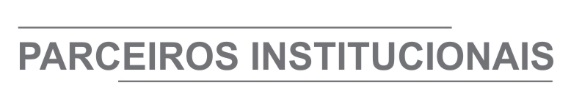 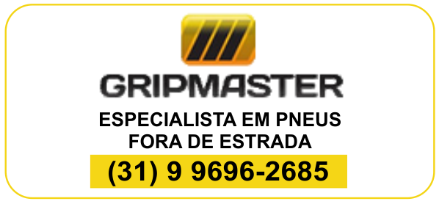 	ÓRGÃO LICITANTE: COPASA-MG	ÓRGÃO LICITANTE: COPASA-MGEDITAL: Nº CPLI .1120210200EDITAL: Nº CPLI .1120210200Endereço: Rua Carangola, 606, térreo, bairro Santo Antônio, Belo Horizonte/MG.Informações: Telefone: (31) 3250-1618/1619. Fax: (31) 3250-1670/1317. E-mail: Endereço: Rua Carangola, 606, térreo, bairro Santo Antônio, Belo Horizonte/MG.Informações: Telefone: (31) 3250-1618/1619. Fax: (31) 3250-1670/1317. E-mail: Endereço: Rua Carangola, 606, térreo, bairro Santo Antônio, Belo Horizonte/MG.Informações: Telefone: (31) 3250-1618/1619. Fax: (31) 3250-1670/1317. E-mail: Endereço: Rua Carangola, 606, térreo, bairro Santo Antônio, Belo Horizonte/MG.Informações: Telefone: (31) 3250-1618/1619. Fax: (31) 3250-1670/1317. E-mail: OBJETO: EXECUÇÃO, COM FORNECIMENTO PARCIAL DE MATERIAIS, DAS OBRAS E SERVIÇOS DE IMPLANTAÇÃO, AMPLIAÇÃO, MELHORIAS DE SISTEMAS DE ABASTECIMENTO DE ÁGUA E DE ESGOTAMENTO SANITÁRIO, EM RIO DO PRADO/SEDE (SAA E SES), SANTA MARIA DO SALTO/SEDE (SAA E SES), UMBURATIBA/ SEDE (SES), FELISBURGO/SEDE (SES), SETUBINHA/SEDE (SES) E JEQUITINHONHA/SÃO PEDRO DO JEQUITINHONHA (SES). OBJETO: EXECUÇÃO, COM FORNECIMENTO PARCIAL DE MATERIAIS, DAS OBRAS E SERVIÇOS DE IMPLANTAÇÃO, AMPLIAÇÃO, MELHORIAS DE SISTEMAS DE ABASTECIMENTO DE ÁGUA E DE ESGOTAMENTO SANITÁRIO, EM RIO DO PRADO/SEDE (SAA E SES), SANTA MARIA DO SALTO/SEDE (SAA E SES), UMBURATIBA/ SEDE (SES), FELISBURGO/SEDE (SES), SETUBINHA/SEDE (SES) E JEQUITINHONHA/SÃO PEDRO DO JEQUITINHONHA (SES). OBJETO: EXECUÇÃO, COM FORNECIMENTO PARCIAL DE MATERIAIS, DAS OBRAS E SERVIÇOS DE IMPLANTAÇÃO, AMPLIAÇÃO, MELHORIAS DE SISTEMAS DE ABASTECIMENTO DE ÁGUA E DE ESGOTAMENTO SANITÁRIO, EM RIO DO PRADO/SEDE (SAA E SES), SANTA MARIA DO SALTO/SEDE (SAA E SES), UMBURATIBA/ SEDE (SES), FELISBURGO/SEDE (SES), SETUBINHA/SEDE (SES) E JEQUITINHONHA/SÃO PEDRO DO JEQUITINHONHA (SES). DATAS: Entrega: 30/09/2021 às 08:30Abertura: 30/09/2021 às 08:30 Prazo de execução: 24 MESES.VALORESVALORESVALORESVALORESValor Estimado da ObraCapital Social Igual ou SuperiorCapital Social Igual ou SuperiorCapital Social Igual ou SuperiorR$ 19.537.399,05---CAPACIDADE TÉCNICA: a) Rede de esgoto ou pluvial com diâmetro igual ou superior a 150 (cento e cinquenta) mm; b) Estação de Tratamento de Esgoto com capacidade igual ou superior a 1(um) l/s; c) Ligação predial de esgoto. CAPACIDADE TÉCNICA: a) Rede de esgoto ou pluvial com diâmetro igual ou superior a 150 (cento e cinquenta) mm; b) Estação de Tratamento de Esgoto com capacidade igual ou superior a 1(um) l/s; c) Ligação predial de esgoto. CAPACIDADE TÉCNICA: a) Rede de esgoto ou pluvial com diâmetro igual ou superior a 150 (cento e cinquenta) mm; b) Estação de Tratamento de Esgoto com capacidade igual ou superior a 1(um) l/s; c) Ligação predial de esgoto. CAPACIDADE TÉCNICA: a) Rede de esgoto ou pluvial com diâmetro igual ou superior a 150 (cento e cinquenta) mm; b) Estação de Tratamento de Esgoto com capacidade igual ou superior a 1(um) l/s; c) Ligação predial de esgoto. CAPACIDADE OPERACIONAL: a) Rede de esgoto ou pluvial com diâmetro igual ou superior a 150 (cento e cinquenta) mm e com extensão igual ou superior a 10.500 (dez mil e quinhentos) m; b) Estação de Tratamento de Esgoto com capacidade igual ou superior a 1(um) l/s; c) Ligação Predial de Esgoto com quantidade igual ou superior a 1.200(um mil e duzentas) unidades; d) Armadura de aço para concreto armado com quantidade igual ou superior a 22.600 (vinte e dois mil e seiscentos) kg; e) Estrutura de escoramento de vala por qualquer processo, com quantidade igual ou superior a 31.200 (trinta e um mil e duzentos) m²; f) Fornecimento e lançamento de concreto armado com quantidade igual ou superior a 440 (quatrocentos e quarenta) m³; g) Pavimentação de pista em poliédrico e/ou em paralelepípedo e/ou em pré-moldados de concreto, com quantidade igual ou superior a 7.400 (sete mil e quatrocentos) m²; h) Aterro compactado com quantidade igual ou superior a 21.800(vinte e um mil e oitocentos) m3. CAPACIDADE OPERACIONAL: a) Rede de esgoto ou pluvial com diâmetro igual ou superior a 150 (cento e cinquenta) mm e com extensão igual ou superior a 10.500 (dez mil e quinhentos) m; b) Estação de Tratamento de Esgoto com capacidade igual ou superior a 1(um) l/s; c) Ligação Predial de Esgoto com quantidade igual ou superior a 1.200(um mil e duzentas) unidades; d) Armadura de aço para concreto armado com quantidade igual ou superior a 22.600 (vinte e dois mil e seiscentos) kg; e) Estrutura de escoramento de vala por qualquer processo, com quantidade igual ou superior a 31.200 (trinta e um mil e duzentos) m²; f) Fornecimento e lançamento de concreto armado com quantidade igual ou superior a 440 (quatrocentos e quarenta) m³; g) Pavimentação de pista em poliédrico e/ou em paralelepípedo e/ou em pré-moldados de concreto, com quantidade igual ou superior a 7.400 (sete mil e quatrocentos) m²; h) Aterro compactado com quantidade igual ou superior a 21.800(vinte e um mil e oitocentos) m3. CAPACIDADE OPERACIONAL: a) Rede de esgoto ou pluvial com diâmetro igual ou superior a 150 (cento e cinquenta) mm e com extensão igual ou superior a 10.500 (dez mil e quinhentos) m; b) Estação de Tratamento de Esgoto com capacidade igual ou superior a 1(um) l/s; c) Ligação Predial de Esgoto com quantidade igual ou superior a 1.200(um mil e duzentas) unidades; d) Armadura de aço para concreto armado com quantidade igual ou superior a 22.600 (vinte e dois mil e seiscentos) kg; e) Estrutura de escoramento de vala por qualquer processo, com quantidade igual ou superior a 31.200 (trinta e um mil e duzentos) m²; f) Fornecimento e lançamento de concreto armado com quantidade igual ou superior a 440 (quatrocentos e quarenta) m³; g) Pavimentação de pista em poliédrico e/ou em paralelepípedo e/ou em pré-moldados de concreto, com quantidade igual ou superior a 7.400 (sete mil e quatrocentos) m²; h) Aterro compactado com quantidade igual ou superior a 21.800(vinte e um mil e oitocentos) m3. CAPACIDADE OPERACIONAL: a) Rede de esgoto ou pluvial com diâmetro igual ou superior a 150 (cento e cinquenta) mm e com extensão igual ou superior a 10.500 (dez mil e quinhentos) m; b) Estação de Tratamento de Esgoto com capacidade igual ou superior a 1(um) l/s; c) Ligação Predial de Esgoto com quantidade igual ou superior a 1.200(um mil e duzentas) unidades; d) Armadura de aço para concreto armado com quantidade igual ou superior a 22.600 (vinte e dois mil e seiscentos) kg; e) Estrutura de escoramento de vala por qualquer processo, com quantidade igual ou superior a 31.200 (trinta e um mil e duzentos) m²; f) Fornecimento e lançamento de concreto armado com quantidade igual ou superior a 440 (quatrocentos e quarenta) m³; g) Pavimentação de pista em poliédrico e/ou em paralelepípedo e/ou em pré-moldados de concreto, com quantidade igual ou superior a 7.400 (sete mil e quatrocentos) m²; h) Aterro compactado com quantidade igual ou superior a 21.800(vinte e um mil e oitocentos) m3. ÍNDICES ECONÔMICOS: conforme edital.ÍNDICES ECONÔMICOS: conforme edital.ÍNDICES ECONÔMICOS: conforme edital.ÍNDICES ECONÔMICOS: conforme edital.OBSERVAÇÕES: https://www2.copasa.com.br/PortalComprasPrd/#/pesquisaDetalhes/2648E00C00261EEC8384808AD0C25A5F - As interessadas poderão designar engenheiro ou Arquiteto para efetuar visita técnica, para conhecimento das obras e serviços a serem executados. Para acompanhamento da visita técnica, fornecimento de informações e prestação de esclarecimentos porventura solicitados pelos interessados, estará disponível, o Sr. Alessandro Marcelo do Nascimento Machado ou outro empregado da COPANOR, do dia 02 de setembro de 2021 ao dia 29 de setembro de 2021. O agendamento da visita poderá ser feito pelo e-mail: copanor@copanor.com.br; ou pelo telefone (33) 3523 4817. A visita será realizada na Rua Joaquim Ananias de Toledo, nr. 125, Bairro Laerte Laender, Cidade Teófilo Otoni / MG.  Mais informações e o caderno de licitação poderão ser obtidos, gratuitamente, através de download no endereço: www.copasa.com.br (link: licitações e contratos/licitações.OBSERVAÇÕES: https://www2.copasa.com.br/PortalComprasPrd/#/pesquisaDetalhes/2648E00C00261EEC8384808AD0C25A5F - As interessadas poderão designar engenheiro ou Arquiteto para efetuar visita técnica, para conhecimento das obras e serviços a serem executados. Para acompanhamento da visita técnica, fornecimento de informações e prestação de esclarecimentos porventura solicitados pelos interessados, estará disponível, o Sr. Alessandro Marcelo do Nascimento Machado ou outro empregado da COPANOR, do dia 02 de setembro de 2021 ao dia 29 de setembro de 2021. O agendamento da visita poderá ser feito pelo e-mail: copanor@copanor.com.br; ou pelo telefone (33) 3523 4817. A visita será realizada na Rua Joaquim Ananias de Toledo, nr. 125, Bairro Laerte Laender, Cidade Teófilo Otoni / MG.  Mais informações e o caderno de licitação poderão ser obtidos, gratuitamente, através de download no endereço: www.copasa.com.br (link: licitações e contratos/licitações.OBSERVAÇÕES: https://www2.copasa.com.br/PortalComprasPrd/#/pesquisaDetalhes/2648E00C00261EEC8384808AD0C25A5F - As interessadas poderão designar engenheiro ou Arquiteto para efetuar visita técnica, para conhecimento das obras e serviços a serem executados. Para acompanhamento da visita técnica, fornecimento de informações e prestação de esclarecimentos porventura solicitados pelos interessados, estará disponível, o Sr. Alessandro Marcelo do Nascimento Machado ou outro empregado da COPANOR, do dia 02 de setembro de 2021 ao dia 29 de setembro de 2021. O agendamento da visita poderá ser feito pelo e-mail: copanor@copanor.com.br; ou pelo telefone (33) 3523 4817. A visita será realizada na Rua Joaquim Ananias de Toledo, nr. 125, Bairro Laerte Laender, Cidade Teófilo Otoni / MG.  Mais informações e o caderno de licitação poderão ser obtidos, gratuitamente, através de download no endereço: www.copasa.com.br (link: licitações e contratos/licitações.OBSERVAÇÕES: https://www2.copasa.com.br/PortalComprasPrd/#/pesquisaDetalhes/2648E00C00261EEC8384808AD0C25A5F - As interessadas poderão designar engenheiro ou Arquiteto para efetuar visita técnica, para conhecimento das obras e serviços a serem executados. Para acompanhamento da visita técnica, fornecimento de informações e prestação de esclarecimentos porventura solicitados pelos interessados, estará disponível, o Sr. Alessandro Marcelo do Nascimento Machado ou outro empregado da COPANOR, do dia 02 de setembro de 2021 ao dia 29 de setembro de 2021. O agendamento da visita poderá ser feito pelo e-mail: copanor@copanor.com.br; ou pelo telefone (33) 3523 4817. A visita será realizada na Rua Joaquim Ananias de Toledo, nr. 125, Bairro Laerte Laender, Cidade Teófilo Otoni / MG.  Mais informações e o caderno de licitação poderão ser obtidos, gratuitamente, através de download no endereço: www.copasa.com.br (link: licitações e contratos/licitações.	ÓRGÃO LICITANTE: COPASA-MGEDITAL: CPLI. 1120210199 - ADIADO “SINE DIE”.Endereço: Rua Carangola, 606, térreo, bairro Santo Antônio, Belo Horizonte/MG.Informações: Telefone: (31) 3250-1618/1619. Fax: (31) 3250-1670/1317. E-mail: cpli@copasa.com.br. Endereço: Rua Carangola, 606, térreo, bairro Santo Antônio, Belo Horizonte/MG.Informações: Telefone: (31) 3250-1618/1619. Fax: (31) 3250-1670/1317. E-mail: cpli@copasa.com.br. OBJETO: EXECUÇÃO, COM FORNECIMENTO TOTAL DE MATERIAIS, DAS OBRAS E SERVIÇOS DE AMPLIAÇÃO DO SISTEMA DE ESGOTAMENTO SANITÁRIO DE SABARÁ / MG.A COPASA MG INFORMA QUE A LICITAÇÃO PRESENCIAL, OBJETO ACIMA MENCIONADO, MARCADO PARA O DIA 22/11/2021 ÀS 08:30, FIA ADIADO “SINE DIE”DATAS: Entrega: 22/11/2021 às 08:30Abertura: 22/11/2021 às 08:30 Prazo de execução: conforme edital.OBSERVAÇÕES:Mais informações e o caderno de licitação poderão ser obtidos, gratuitamente, através de download no endereço: www.copasa.com.br. OBSERVAÇÕES:Mais informações e o caderno de licitação poderão ser obtidos, gratuitamente, através de download no endereço: www.copasa.com.br. 
ÓRGÃO LICITANTE: SMOBI
ÓRGÃO LICITANTE: SMOBIEDITAL: LICITAÇÃO SMOBI 015-2021-RDC PROCESSO Nº 01-026.550/21-92Endereço: Rua dos Guajajaras, 1107 – 14° andar - Centro, Belo Horizonte - MG, 30180-105Informações: Telefone: (31) 3277-8102 - (31) 3277-5020 - Sites: www.licitacoes.caixa.gov.br e www.pbh.gov.br - E-mail cpl.sudecap@pbh.gov.br Endereço: Rua dos Guajajaras, 1107 – 14° andar - Centro, Belo Horizonte - MG, 30180-105Informações: Telefone: (31) 3277-8102 - (31) 3277-5020 - Sites: www.licitacoes.caixa.gov.br e www.pbh.gov.br - E-mail cpl.sudecap@pbh.gov.br Endereço: Rua dos Guajajaras, 1107 – 14° andar - Centro, Belo Horizonte - MG, 30180-105Informações: Telefone: (31) 3277-8102 - (31) 3277-5020 - Sites: www.licitacoes.caixa.gov.br e www.pbh.gov.br - E-mail cpl.sudecap@pbh.gov.br OBJETO: CONTRATAÇÃO DA COMPLEMENTAÇÃO DOS SERVIÇOS E OBRAS DE REMANEJAMENTO E INTERLIGAÇÃO DA ADUTORA DE ÁGUA TRATADA NA AV. DOM PEDRO I. MODALIDADE: REGIME DIFERENCIADO DE CONTRATAÇÕES ELETRÔNICO. TIPO: MENOR PREÇO, AFERIDO DE FORMA GLOBAL. REGIME DE EXECUÇÃO: EMPREITADA POR PREÇO UNITÁRIO. ORÇAMENTO ESTIMADO: NÃO SIGILOSO DATA BASE: SETEMBRO/2020 MODO DE DISPUTA: FECHADO OBJETO: CONTRATAÇÃO DA COMPLEMENTAÇÃO DOS SERVIÇOS E OBRAS DE REMANEJAMENTO E INTERLIGAÇÃO DA ADUTORA DE ÁGUA TRATADA NA AV. DOM PEDRO I. MODALIDADE: REGIME DIFERENCIADO DE CONTRATAÇÕES ELETRÔNICO. TIPO: MENOR PREÇO, AFERIDO DE FORMA GLOBAL. REGIME DE EXECUÇÃO: EMPREITADA POR PREÇO UNITÁRIO. ORÇAMENTO ESTIMADO: NÃO SIGILOSO DATA BASE: SETEMBRO/2020 MODO DE DISPUTA: FECHADO DATAS: RECEBIMENTO DAS PROPOSTAS EXCLUSIVAMENTE POR MEIO ELETRÔNICO: ATÉ AS 13:00H DO DIA 28/09/2021.JULGAMENTO DAS PROPOSTAS EM MEIO ELETRÔNICO: A PARTIR DAS 13:00H DO DIA 28/09/2021Prazo de execução: 180 DIAS.VALORESVALORESVALORESValor Estimado da ObraCapital Social Igual ou SuperiorCapital Social Igual ou SuperiorR$ 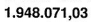 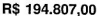 CAPACIDADE TÉCNICA: conforme edital.CAPACIDADE TÉCNICA: conforme edital.CAPACIDADE TÉCNICA: conforme edital.CAPACIDADE OPERACIONAL: 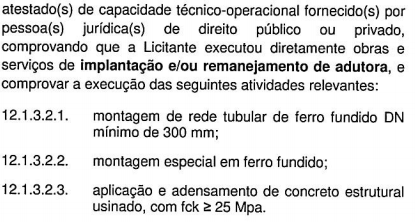 CAPACIDADE OPERACIONAL: CAPACIDADE OPERACIONAL: ÍNDICES ECONÔMICOS: 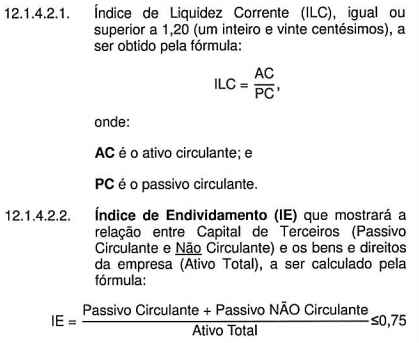 ÍNDICES ECONÔMICOS: ÍNDICES ECONÔMICOS: OBSERVAÇÕES: O edital e seus anexos encontram-se disponíveis para acesso dos interessados no site da PBH, no link licitações e editais (https://prefeitura.pbh.gov.br/licitacoes) e no Portal de Compras do Governo Federal (https:// www.comprasgovernamentais.gov.br). CONSULTAS DE CARÁTER TÉCNICO OU LEGAL E IMPUGNAÇÕES: CONFORME ITEM 5 DO EDITAL. RECEBIMENTO DAS PROPOSTAS EXCLUSIVAMENTE POR MEIO ELETRÔNICO: ATÉ AS 13:00H DO DIA 28/09/2021. JULGAMENTO DAS PROPOSTAS EM MEIO ELETRÔNICO: A PARTIR DAS 13:00H DO DIA 28/09/2021. RECEBIMENTO DOS DOCUMENTOS DE HABILITAÇÃO: APENAS DA LICITANTE VENCEDORA, MEDIANTE CONVOCAÇÃO EM MEIO ELETRÔNICO. REFERÊNCIA DE TEMPO: HORÁRIO DE BRASÍLIA. https://prefeitura.pbh.gov.br/obras-e-infraestrutura/licitacao/regime-diferenciado-de-contratacao-015-2021. OBSERVAÇÕES: O edital e seus anexos encontram-se disponíveis para acesso dos interessados no site da PBH, no link licitações e editais (https://prefeitura.pbh.gov.br/licitacoes) e no Portal de Compras do Governo Federal (https:// www.comprasgovernamentais.gov.br). CONSULTAS DE CARÁTER TÉCNICO OU LEGAL E IMPUGNAÇÕES: CONFORME ITEM 5 DO EDITAL. RECEBIMENTO DAS PROPOSTAS EXCLUSIVAMENTE POR MEIO ELETRÔNICO: ATÉ AS 13:00H DO DIA 28/09/2021. JULGAMENTO DAS PROPOSTAS EM MEIO ELETRÔNICO: A PARTIR DAS 13:00H DO DIA 28/09/2021. RECEBIMENTO DOS DOCUMENTOS DE HABILITAÇÃO: APENAS DA LICITANTE VENCEDORA, MEDIANTE CONVOCAÇÃO EM MEIO ELETRÔNICO. REFERÊNCIA DE TEMPO: HORÁRIO DE BRASÍLIA. https://prefeitura.pbh.gov.br/obras-e-infraestrutura/licitacao/regime-diferenciado-de-contratacao-015-2021. OBSERVAÇÕES: O edital e seus anexos encontram-se disponíveis para acesso dos interessados no site da PBH, no link licitações e editais (https://prefeitura.pbh.gov.br/licitacoes) e no Portal de Compras do Governo Federal (https:// www.comprasgovernamentais.gov.br). CONSULTAS DE CARÁTER TÉCNICO OU LEGAL E IMPUGNAÇÕES: CONFORME ITEM 5 DO EDITAL. RECEBIMENTO DAS PROPOSTAS EXCLUSIVAMENTE POR MEIO ELETRÔNICO: ATÉ AS 13:00H DO DIA 28/09/2021. JULGAMENTO DAS PROPOSTAS EM MEIO ELETRÔNICO: A PARTIR DAS 13:00H DO DIA 28/09/2021. RECEBIMENTO DOS DOCUMENTOS DE HABILITAÇÃO: APENAS DA LICITANTE VENCEDORA, MEDIANTE CONVOCAÇÃO EM MEIO ELETRÔNICO. REFERÊNCIA DE TEMPO: HORÁRIO DE BRASÍLIA. https://prefeitura.pbh.gov.br/obras-e-infraestrutura/licitacao/regime-diferenciado-de-contratacao-015-2021. ÓRGÃO LICITANTE: DNIT -  MINISTÉRIO DA INFRAESTRUTURA - DEPARTAMENTO NACIONAL DE INFRAESTRUTURA DE TRANSPORTES ÓRGÃO LICITANTE: DNIT -  MINISTÉRIO DA INFRAESTRUTURA - DEPARTAMENTO NACIONAL DE INFRAESTRUTURA DE TRANSPORTES ÓRGÃO LICITANTE: DNIT -  MINISTÉRIO DA INFRAESTRUTURA - DEPARTAMENTO NACIONAL DE INFRAESTRUTURA DE TRANSPORTES EDITAL: PREGÃO ELETRÔNICO Nº 266/ 2021-06 - REABERTURA DE PRAZOEDITAL: PREGÃO ELETRÔNICO Nº 266/ 2021-06 - REABERTURA DE PRAZOEndereço: Rua Martim de Carvalho, nº 635 – 4º andar – Bairro: Santo Agostinho - Belo Horizonte – MG, fone nº (31) 3057-1551, fax (31) 3057-1550 - CEP: 30.190-094http://www.dnit.gov.br - E-mail: pregoeiro.sremg@dnit.gov.br Endereço: Www.dnit.gov.br - Belo Horizonte (MG) - Telefone: (61) 96412290 Endereço: Rua Martim de Carvalho, nº 635 – 4º andar – Bairro: Santo Agostinho - Belo Horizonte – MG, fone nº (31) 3057-1551, fax (31) 3057-1550 - CEP: 30.190-094http://www.dnit.gov.br - E-mail: pregoeiro.sremg@dnit.gov.br Endereço: Www.dnit.gov.br - Belo Horizonte (MG) - Telefone: (61) 96412290 Endereço: Rua Martim de Carvalho, nº 635 – 4º andar – Bairro: Santo Agostinho - Belo Horizonte – MG, fone nº (31) 3057-1551, fax (31) 3057-1550 - CEP: 30.190-094http://www.dnit.gov.br - E-mail: pregoeiro.sremg@dnit.gov.br Endereço: Www.dnit.gov.br - Belo Horizonte (MG) - Telefone: (61) 96412290 Endereço: Rua Martim de Carvalho, nº 635 – 4º andar – Bairro: Santo Agostinho - Belo Horizonte – MG, fone nº (31) 3057-1551, fax (31) 3057-1550 - CEP: 30.190-094http://www.dnit.gov.br - E-mail: pregoeiro.sremg@dnit.gov.br Endereço: Www.dnit.gov.br - Belo Horizonte (MG) - Telefone: (61) 96412290 Endereço: Rua Martim de Carvalho, nº 635 – 4º andar – Bairro: Santo Agostinho - Belo Horizonte – MG, fone nº (31) 3057-1551, fax (31) 3057-1550 - CEP: 30.190-094http://www.dnit.gov.br - E-mail: pregoeiro.sremg@dnit.gov.br Endereço: Www.dnit.gov.br - Belo Horizonte (MG) - Telefone: (61) 96412290 OBJETO: CONTRATAÇÃO DE EMPRESA PARA EXECUÇÃO DE SERVIÇOS DE MANUTENÇÃO (CONSERVAÇÃO/RECUPERAÇÃO) NA RODOVIA BR-135/MG COM VISTAS A EXECUÇÃO DE PLANO DE TRABALHO E ORÇAMENTO – P.A.T.O. TRECHO: INÍCIO PONTE S/RIO CARINHANHA (DIV BA/MG) -ENTR BR-040(B)/262/381 (ANEL RODOVIÁRIO BELO HORIZONTE); SUBTRECHO: MANGA – ITACARAMBÍ - ; SEGMENTO: KM 82,00 -KM 137,80; EXTENSÃO: 55,80 KM , SOB A COORDENAÇÃO DA SUPERINTENDÊNCIA REGIONAL DO DNIT NO ESTADO DE MINAS GERAIS, CONFORME CONDIÇÕES, QUANTIDADES E EXIGÊNCIAS ESTABELECIDAS NESTE EDITAL E SEUS ANEXOS.OBJETO: CONTRATAÇÃO DE EMPRESA PARA EXECUÇÃO DE SERVIÇOS DE MANUTENÇÃO (CONSERVAÇÃO/RECUPERAÇÃO) NA RODOVIA BR-135/MG COM VISTAS A EXECUÇÃO DE PLANO DE TRABALHO E ORÇAMENTO – P.A.T.O. TRECHO: INÍCIO PONTE S/RIO CARINHANHA (DIV BA/MG) -ENTR BR-040(B)/262/381 (ANEL RODOVIÁRIO BELO HORIZONTE); SUBTRECHO: MANGA – ITACARAMBÍ - ; SEGMENTO: KM 82,00 -KM 137,80; EXTENSÃO: 55,80 KM , SOB A COORDENAÇÃO DA SUPERINTENDÊNCIA REGIONAL DO DNIT NO ESTADO DE MINAS GERAIS, CONFORME CONDIÇÕES, QUANTIDADES E EXIGÊNCIAS ESTABELECIDAS NESTE EDITAL E SEUS ANEXOS.DATAS: Entrega das Propostas: a partir de02/09/2021 às 08h00 no site www.comprasnet.gov.br. Abertura das Propostas:17/09/2021, às 10h00 no site www.comprasnet.gov.brPrazo de Execução dos Serviços: 180 (cento e oitenta) dias, a contar da data de abertura do certame.DATAS: Entrega das Propostas: a partir de02/09/2021 às 08h00 no site www.comprasnet.gov.br. Abertura das Propostas:17/09/2021, às 10h00 no site www.comprasnet.gov.brPrazo de Execução dos Serviços: 180 (cento e oitenta) dias, a contar da data de abertura do certame.DATAS: Entrega das Propostas: a partir de02/09/2021 às 08h00 no site www.comprasnet.gov.br. Abertura das Propostas:17/09/2021, às 10h00 no site www.comprasnet.gov.brPrazo de Execução dos Serviços: 180 (cento e oitenta) dias, a contar da data de abertura do certame.VALORESVALORESVALORESVALORESVALORESValor Estimado da ObraCapital Social Garantia de PropostaGarantia de PropostaValor do EditalR$ 8.408.898,09R$ R$ -CAPACIDADE TÉCNICA:A licitante deverá, obrigatoriamente, apresentar relação dos serviços executados por profissionais de nível superior vinculados permanentemente à empresa e constante do seu Registro/Certidão de inscrição no CREA ou Conselho Profissional competente, em nome do profissional, como Responsável Técnico, comprovados mediante atestados e/ou certidões de capacidade técnica por execução de serviços compatíveis com o objeto da licitação, a seguir relacionados: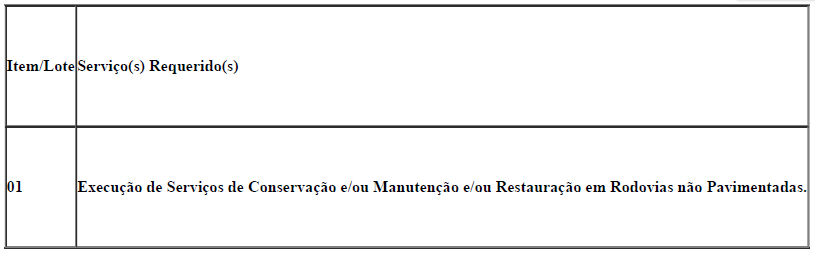 CAPACIDADE TÉCNICA:A licitante deverá, obrigatoriamente, apresentar relação dos serviços executados por profissionais de nível superior vinculados permanentemente à empresa e constante do seu Registro/Certidão de inscrição no CREA ou Conselho Profissional competente, em nome do profissional, como Responsável Técnico, comprovados mediante atestados e/ou certidões de capacidade técnica por execução de serviços compatíveis com o objeto da licitação, a seguir relacionados:CAPACIDADE TÉCNICA:A licitante deverá, obrigatoriamente, apresentar relação dos serviços executados por profissionais de nível superior vinculados permanentemente à empresa e constante do seu Registro/Certidão de inscrição no CREA ou Conselho Profissional competente, em nome do profissional, como Responsável Técnico, comprovados mediante atestados e/ou certidões de capacidade técnica por execução de serviços compatíveis com o objeto da licitação, a seguir relacionados:CAPACIDADE TÉCNICA:A licitante deverá, obrigatoriamente, apresentar relação dos serviços executados por profissionais de nível superior vinculados permanentemente à empresa e constante do seu Registro/Certidão de inscrição no CREA ou Conselho Profissional competente, em nome do profissional, como Responsável Técnico, comprovados mediante atestados e/ou certidões de capacidade técnica por execução de serviços compatíveis com o objeto da licitação, a seguir relacionados:CAPACIDADE TÉCNICA:A licitante deverá, obrigatoriamente, apresentar relação dos serviços executados por profissionais de nível superior vinculados permanentemente à empresa e constante do seu Registro/Certidão de inscrição no CREA ou Conselho Profissional competente, em nome do profissional, como Responsável Técnico, comprovados mediante atestados e/ou certidões de capacidade técnica por execução de serviços compatíveis com o objeto da licitação, a seguir relacionados:CAPACIDADE OPERACIONAL: A licitante (pessoa jurídica) deve ter experiência na execução de serviço de mesmo caráter e de igual complexidade ou superior, comprovadas por intermédio de atestados e/ou certidões de contratos emitidos por pessoas jurídicas de direitos público ou privado, em nome da empresa, conforme critério a seguir:CAPACIDADE OPERACIONAL: A licitante (pessoa jurídica) deve ter experiência na execução de serviço de mesmo caráter e de igual complexidade ou superior, comprovadas por intermédio de atestados e/ou certidões de contratos emitidos por pessoas jurídicas de direitos público ou privado, em nome da empresa, conforme critério a seguir:CAPACIDADE OPERACIONAL: A licitante (pessoa jurídica) deve ter experiência na execução de serviço de mesmo caráter e de igual complexidade ou superior, comprovadas por intermédio de atestados e/ou certidões de contratos emitidos por pessoas jurídicas de direitos público ou privado, em nome da empresa, conforme critério a seguir:CAPACIDADE OPERACIONAL: A licitante (pessoa jurídica) deve ter experiência na execução de serviço de mesmo caráter e de igual complexidade ou superior, comprovadas por intermédio de atestados e/ou certidões de contratos emitidos por pessoas jurídicas de direitos público ou privado, em nome da empresa, conforme critério a seguir:CAPACIDADE OPERACIONAL: A licitante (pessoa jurídica) deve ter experiência na execução de serviço de mesmo caráter e de igual complexidade ou superior, comprovadas por intermédio de atestados e/ou certidões de contratos emitidos por pessoas jurídicas de direitos público ou privado, em nome da empresa, conforme critério a seguir: ÍNDICES ECONÔMICOS: CONFORME EDITAL.  ÍNDICES ECONÔMICOS: CONFORME EDITAL.  ÍNDICES ECONÔMICOS: CONFORME EDITAL.  ÍNDICES ECONÔMICOS: CONFORME EDITAL.  ÍNDICES ECONÔMICOS: CONFORME EDITAL. OBSERVAÇÕES: VISTORIA / VISITA TÉCNICA7.1. As empresas interessadas, por meio de um representante vinculado formalmente à empresa deverão procurar o(s) Responsável da(s)Unidade(s) Local (is) do DNIT, da Superintendência Regional do DNIT no Estado de Minas Gerais, para efetuar a visita técnica e individual das demais empresas participantes do certame, ao local dos serviços referidos no item 1.1, para constatar as condições de execução e peculiaridades inerentes à natureza dos trabalhos.7.2. As visitas técnicas serão realizadas nos dias a serem definidos pela(s) Unidade(s) Local(is) e serão acompanhadas pela equipe da Unidade Local, que certificará(ão) a visita, expedindo o Atestado de Visita e Informações Técnicas. Esse atestado será juntado à Documentação de Habilitação, nos termos do inciso III do Artigo 30, da Lei 8.666/93 de 21/06/93. Quaisquer informações quanto às visitas poderão ser obtidas junto a Superintendência Regional do DNIT no Estado de Minas Gerais, através dos telefones (38) 3221-6922 ou (38)3221-6922.7.3. O atestado poderá englobar em um único documento, todo os lotes/itens visitados, que estejam sob a mesma jurisdição. A licitante não poderá alegar, a posterior, desconhecimento de qualquer fato. A visita deverá ser agendada com a unidade local até 02 (dois) dias úteis anteriores a data de realização do certame licitatório.7.4. O prazo para vistoria iniciar-se-á no dia útil seguinte ao da publicação do Edital, estendendo-se até o dia útil anterior à data prevista para a abertura da sessão pública.7.5. A não realização da vistoria não poderá embasar posteriores alegações de desconhecimento das instalações, dúvidas ou esquecimentos de quaisquer detalhes dos locais da prestação dos serviços, devendo a licitante vencedora assumir os ônus dos serviços de correntes.7.6. Caso a licitante não queira realizar a visita deverá apresentar, em substituição ao atestado de visita, declaração formal assinada pelo responsável técnico, sob as penalidades da lei, de que tem pleno conhecimento das condições e peculiaridades inerentes à natureza dos trabalhos, que assume total responsabilidade por esse fato e que não utilizará deste para quaisquer questionamentos futuros que ensejem avenças técnicas ou financeiras com o DNIT. Não existe obrigatoriedade da vistoria, no entanto, caso a empresa não deseje realizá-la, deverá fornecer Declaração de Pleno Conhecimento das Condições de Vistoria do segmento da Rodovia em que será executado o serviço.marcio.gusmao@dnit.gov.br -  Clique aqui para obter informações do edital. OBSERVAÇÕES: VISTORIA / VISITA TÉCNICA7.1. As empresas interessadas, por meio de um representante vinculado formalmente à empresa deverão procurar o(s) Responsável da(s)Unidade(s) Local (is) do DNIT, da Superintendência Regional do DNIT no Estado de Minas Gerais, para efetuar a visita técnica e individual das demais empresas participantes do certame, ao local dos serviços referidos no item 1.1, para constatar as condições de execução e peculiaridades inerentes à natureza dos trabalhos.7.2. As visitas técnicas serão realizadas nos dias a serem definidos pela(s) Unidade(s) Local(is) e serão acompanhadas pela equipe da Unidade Local, que certificará(ão) a visita, expedindo o Atestado de Visita e Informações Técnicas. Esse atestado será juntado à Documentação de Habilitação, nos termos do inciso III do Artigo 30, da Lei 8.666/93 de 21/06/93. Quaisquer informações quanto às visitas poderão ser obtidas junto a Superintendência Regional do DNIT no Estado de Minas Gerais, através dos telefones (38) 3221-6922 ou (38)3221-6922.7.3. O atestado poderá englobar em um único documento, todo os lotes/itens visitados, que estejam sob a mesma jurisdição. A licitante não poderá alegar, a posterior, desconhecimento de qualquer fato. A visita deverá ser agendada com a unidade local até 02 (dois) dias úteis anteriores a data de realização do certame licitatório.7.4. O prazo para vistoria iniciar-se-á no dia útil seguinte ao da publicação do Edital, estendendo-se até o dia útil anterior à data prevista para a abertura da sessão pública.7.5. A não realização da vistoria não poderá embasar posteriores alegações de desconhecimento das instalações, dúvidas ou esquecimentos de quaisquer detalhes dos locais da prestação dos serviços, devendo a licitante vencedora assumir os ônus dos serviços de correntes.7.6. Caso a licitante não queira realizar a visita deverá apresentar, em substituição ao atestado de visita, declaração formal assinada pelo responsável técnico, sob as penalidades da lei, de que tem pleno conhecimento das condições e peculiaridades inerentes à natureza dos trabalhos, que assume total responsabilidade por esse fato e que não utilizará deste para quaisquer questionamentos futuros que ensejem avenças técnicas ou financeiras com o DNIT. Não existe obrigatoriedade da vistoria, no entanto, caso a empresa não deseje realizá-la, deverá fornecer Declaração de Pleno Conhecimento das Condições de Vistoria do segmento da Rodovia em que será executado o serviço.marcio.gusmao@dnit.gov.br -  Clique aqui para obter informações do edital. OBSERVAÇÕES: VISTORIA / VISITA TÉCNICA7.1. As empresas interessadas, por meio de um representante vinculado formalmente à empresa deverão procurar o(s) Responsável da(s)Unidade(s) Local (is) do DNIT, da Superintendência Regional do DNIT no Estado de Minas Gerais, para efetuar a visita técnica e individual das demais empresas participantes do certame, ao local dos serviços referidos no item 1.1, para constatar as condições de execução e peculiaridades inerentes à natureza dos trabalhos.7.2. As visitas técnicas serão realizadas nos dias a serem definidos pela(s) Unidade(s) Local(is) e serão acompanhadas pela equipe da Unidade Local, que certificará(ão) a visita, expedindo o Atestado de Visita e Informações Técnicas. Esse atestado será juntado à Documentação de Habilitação, nos termos do inciso III do Artigo 30, da Lei 8.666/93 de 21/06/93. Quaisquer informações quanto às visitas poderão ser obtidas junto a Superintendência Regional do DNIT no Estado de Minas Gerais, através dos telefones (38) 3221-6922 ou (38)3221-6922.7.3. O atestado poderá englobar em um único documento, todo os lotes/itens visitados, que estejam sob a mesma jurisdição. A licitante não poderá alegar, a posterior, desconhecimento de qualquer fato. A visita deverá ser agendada com a unidade local até 02 (dois) dias úteis anteriores a data de realização do certame licitatório.7.4. O prazo para vistoria iniciar-se-á no dia útil seguinte ao da publicação do Edital, estendendo-se até o dia útil anterior à data prevista para a abertura da sessão pública.7.5. A não realização da vistoria não poderá embasar posteriores alegações de desconhecimento das instalações, dúvidas ou esquecimentos de quaisquer detalhes dos locais da prestação dos serviços, devendo a licitante vencedora assumir os ônus dos serviços de correntes.7.6. Caso a licitante não queira realizar a visita deverá apresentar, em substituição ao atestado de visita, declaração formal assinada pelo responsável técnico, sob as penalidades da lei, de que tem pleno conhecimento das condições e peculiaridades inerentes à natureza dos trabalhos, que assume total responsabilidade por esse fato e que não utilizará deste para quaisquer questionamentos futuros que ensejem avenças técnicas ou financeiras com o DNIT. Não existe obrigatoriedade da vistoria, no entanto, caso a empresa não deseje realizá-la, deverá fornecer Declaração de Pleno Conhecimento das Condições de Vistoria do segmento da Rodovia em que será executado o serviço.marcio.gusmao@dnit.gov.br -  Clique aqui para obter informações do edital. OBSERVAÇÕES: VISTORIA / VISITA TÉCNICA7.1. As empresas interessadas, por meio de um representante vinculado formalmente à empresa deverão procurar o(s) Responsável da(s)Unidade(s) Local (is) do DNIT, da Superintendência Regional do DNIT no Estado de Minas Gerais, para efetuar a visita técnica e individual das demais empresas participantes do certame, ao local dos serviços referidos no item 1.1, para constatar as condições de execução e peculiaridades inerentes à natureza dos trabalhos.7.2. As visitas técnicas serão realizadas nos dias a serem definidos pela(s) Unidade(s) Local(is) e serão acompanhadas pela equipe da Unidade Local, que certificará(ão) a visita, expedindo o Atestado de Visita e Informações Técnicas. Esse atestado será juntado à Documentação de Habilitação, nos termos do inciso III do Artigo 30, da Lei 8.666/93 de 21/06/93. Quaisquer informações quanto às visitas poderão ser obtidas junto a Superintendência Regional do DNIT no Estado de Minas Gerais, através dos telefones (38) 3221-6922 ou (38)3221-6922.7.3. O atestado poderá englobar em um único documento, todo os lotes/itens visitados, que estejam sob a mesma jurisdição. A licitante não poderá alegar, a posterior, desconhecimento de qualquer fato. A visita deverá ser agendada com a unidade local até 02 (dois) dias úteis anteriores a data de realização do certame licitatório.7.4. O prazo para vistoria iniciar-se-á no dia útil seguinte ao da publicação do Edital, estendendo-se até o dia útil anterior à data prevista para a abertura da sessão pública.7.5. A não realização da vistoria não poderá embasar posteriores alegações de desconhecimento das instalações, dúvidas ou esquecimentos de quaisquer detalhes dos locais da prestação dos serviços, devendo a licitante vencedora assumir os ônus dos serviços de correntes.7.6. Caso a licitante não queira realizar a visita deverá apresentar, em substituição ao atestado de visita, declaração formal assinada pelo responsável técnico, sob as penalidades da lei, de que tem pleno conhecimento das condições e peculiaridades inerentes à natureza dos trabalhos, que assume total responsabilidade por esse fato e que não utilizará deste para quaisquer questionamentos futuros que ensejem avenças técnicas ou financeiras com o DNIT. Não existe obrigatoriedade da vistoria, no entanto, caso a empresa não deseje realizá-la, deverá fornecer Declaração de Pleno Conhecimento das Condições de Vistoria do segmento da Rodovia em que será executado o serviço.marcio.gusmao@dnit.gov.br -  Clique aqui para obter informações do edital. OBSERVAÇÕES: VISTORIA / VISITA TÉCNICA7.1. As empresas interessadas, por meio de um representante vinculado formalmente à empresa deverão procurar o(s) Responsável da(s)Unidade(s) Local (is) do DNIT, da Superintendência Regional do DNIT no Estado de Minas Gerais, para efetuar a visita técnica e individual das demais empresas participantes do certame, ao local dos serviços referidos no item 1.1, para constatar as condições de execução e peculiaridades inerentes à natureza dos trabalhos.7.2. As visitas técnicas serão realizadas nos dias a serem definidos pela(s) Unidade(s) Local(is) e serão acompanhadas pela equipe da Unidade Local, que certificará(ão) a visita, expedindo o Atestado de Visita e Informações Técnicas. Esse atestado será juntado à Documentação de Habilitação, nos termos do inciso III do Artigo 30, da Lei 8.666/93 de 21/06/93. Quaisquer informações quanto às visitas poderão ser obtidas junto a Superintendência Regional do DNIT no Estado de Minas Gerais, através dos telefones (38) 3221-6922 ou (38)3221-6922.7.3. O atestado poderá englobar em um único documento, todo os lotes/itens visitados, que estejam sob a mesma jurisdição. A licitante não poderá alegar, a posterior, desconhecimento de qualquer fato. A visita deverá ser agendada com a unidade local até 02 (dois) dias úteis anteriores a data de realização do certame licitatório.7.4. O prazo para vistoria iniciar-se-á no dia útil seguinte ao da publicação do Edital, estendendo-se até o dia útil anterior à data prevista para a abertura da sessão pública.7.5. A não realização da vistoria não poderá embasar posteriores alegações de desconhecimento das instalações, dúvidas ou esquecimentos de quaisquer detalhes dos locais da prestação dos serviços, devendo a licitante vencedora assumir os ônus dos serviços de correntes.7.6. Caso a licitante não queira realizar a visita deverá apresentar, em substituição ao atestado de visita, declaração formal assinada pelo responsável técnico, sob as penalidades da lei, de que tem pleno conhecimento das condições e peculiaridades inerentes à natureza dos trabalhos, que assume total responsabilidade por esse fato e que não utilizará deste para quaisquer questionamentos futuros que ensejem avenças técnicas ou financeiras com o DNIT. Não existe obrigatoriedade da vistoria, no entanto, caso a empresa não deseje realizá-la, deverá fornecer Declaração de Pleno Conhecimento das Condições de Vistoria do segmento da Rodovia em que será executado o serviço.marcio.gusmao@dnit.gov.br -  Clique aqui para obter informações do edital. 